Одобрен
Министерством здравоохранения Тульской области
от «…….. » ……………… 2020 года
Протокол №…………Инфаркт миокарда с подъемом сегмента ST Категории МКБ: Острый инфаркт миокарда неуточненный (I21.9), Острый трансмуральный инфаркт миокарда других уточненных локализаций (I21.2), Острый трансмуральный инфаркт миокарда неуточненной локализации (I21.3), Острый трансмуральный инфаркт нижней стенки миокарда (I21.1), Острый трансмуральный инфаркт передней стенки миокарда (I21.0), Повторный инфаркт миокарда (I22) Разделы медицины: Кардиология Общая информация Версия для печати Скачать или отправить файл Краткое описание Инфаркт миокарда – доказанный некроз миокарда вследствие длительной острой ишемии [1]. 

ВВОДНАЯ ЧАСТЬ

Код(ы) МКБ-10: 
Дата разработки/пересмотра протокола: 2020 год.

Пользователи протокола: врачи общей практики, кардиологи, реаниматологи, интервенционные кардиологи/рентгенхирурги, кардиохирурги, терапевты, врачи скорой медицинской помощи и фельдшеры.
  
Категория пациентов: взрослые.
 
Шкала уровня доказательности: Классификация 
Классификация ИМ предполагает выделение типа (Таблица1).

Таблица 1. Классификация типов инфаркта миокарда [1].
Инфаркт миокарда без обструкции коронарных артерий – MINOCA
Незначительная доля ИМ в диапазоне от 1 до 14% приходится на отсутствие обструктивного поражения коронарных артерий (>50% стеноза).  Диагностирование не обструктивной (<50% стеноза) КБС у пациента с симптомами, указывающими на ишемию и повышение сегмента ST или его эквиваленты, не исключает атеротромбозную этиологию, поскольку тромбоз является очень динамичным явлением, и атеросклеротическая бляшка может быть неструктурной. MINOCA является рабочим диагнозом и должен побудить лечащего врача исследовать основные причины. Неспособность определить основную причину может привести к неправильной  и неадекватной терапии у данных пациентов.  Пациенты с MINOCA могут иметь критерии как ИМ типа 1, так и типа 2 в соответствии с универсальным определением ИМ. Существуют разрозненные этиологии, вызывающие MINOCA, и их можно сгруппировать:
(1) вторичные по отношению к нарушениям эпикардиальной коронарной артерии (например, разрыв атеросклеротической бляшки, изъязвление,  эрозия или диссекция коронарных артерий без обструкции или без КБС) (тип 1ИМ);
(2) дисбаланс между потреблением и доставкой кислорода (например, спазм коронарной артерии и коронарная эмболия) (тип 2 ИМ);
(3) коронарная эндотелиальная дисфункция (например, микрососудистый спазм) (тип 2 ИМ); 
(4) вторичные по отношению к нарушениям миокарда без участия коронарных артерий (например, миокардит или синдром Такоцубо).
Идентификация основной причины MINOCA должна приводить к конкретным стратегиям лечения.

Кроме выделения типа инфаркт классифицируют:
Таблица 2. Классификация тяжести ОИМ по KillipДиагностика 
МЕТОДЫ, ПОДХОДЫ И ПРОЦЕДУРЫ ДИАГНОСТИКИ

Критерии для установления диагноза ОИМ:
·               Выявление повышения и/или закономерная динамика снижения кардиоспецифических ферментов (предпочтительнее – тропонин) в сочетании  хотя бы с одним из нижеследующих критериев:
-              симптомы ишемии миокарда;
-              диагностически значимая элевация сегмента ST либо впервые зарегистрированная  блокада левой ножки пучка Гиса;
-              патологический зубец Q на ЭКГ;
-              появление нежизнеспособного миокарда или выявление зон гипо-/акинеза;
-              выявление интракоронарного тромбоза при ангиографическом или патологоанатомическом исследовании.
·           Кардиальная смерть с симптомами, позволяющими предположить ишемию миокарда, и предшествующими изменениями на ЭКГ, трактуемые как ишемические, впервые зарегистрированная БЛНПГ,  которая имела место до получения результата анализа на маркеры некроза миокарда, либо произошедшая до момента ожидаемого повышения их концентрации в крови.
·               ЧКВ – ассоциированный ИМ устанавливается на основании повышения концентрации тропонина (> 5×99 процентиля ВГН) у лиц с исходно нормальными его значениями (≤99 процентиля ВГН), либо повышение на 20% и более в тех случаях, когда его уровень исходно повышен. Дополнительно обращают внимание на клинические признаки ишемии миокарда, вновь возникшие ишемические изменения на ЭКГ, осложнения коронарной ангиографии и выявление нежизнеспособного миокарда или атипичного движения стенок миокарда при эхокардиографии.
·               Тромбоз стента при ИМ, выявленный при коронароангиографии или патологоанатомическом исследовании, в условиях ишемии миокарда и повышения и/или последующей закономерной динамики уровня кардиоспецифических ферментов около 99-го процентиля ВГН.
·               АКШ-ассоциированный ИМ устанавливается на основании повышении концентрации тропонина (> 5×99 процентиля ВГН) у лиц с исходно нормальными его значениями (≤99 процентиля ВГН). Дополнительными критериями служат: появление патологического зубца Q на ЭКГ, ранее не регистрируемая БЛНПГ, ангиографически подтвержденная окклюзия шунта или нативной коронарной артерии и выявление нежизнеспособного миокарда или атипичного движения стенок миокарда по данным эхокардиографии.                
Диагностический и лечебный алгоритм на догоспитальном этапе представлены в Приложении 1 и 2.

Догоспитальный этап
При диагностике  ИМСПST на догоспитальном этапе должна быть обеспечена немедленная активация лаборатории катетеризации (телефонный звонок).
Время от постановки диагноза ИМСПST до проведения первичной ЧКВ не должно превышать 120 минут. По прибытии в соответствующую больницу пациент должен быть немедленно доставлен в лабораторию катетеризации минуя отделения  экстренной помощи (приемного покоя). Если бригада скорой помощи не диагностировала ИМСПST и доставила в клинику  без возможности проведения  ЧКВ,  она должна  дождаться  результата, и если будет поставлен диагноз ИМСПST,  обеспечить транспортировку пациента в  центр ЧКВ. 
Основной целью догоспитального этапа при обращении пациента с подозрением на ИМ является диагностика, оказание первой помощи и незамедлительная транспортировка пациента в профильный стационар с соблюдением наиболее важных целевых промежутков времени. Понятие «первый медицинский контакт» определяется как временная точка, когда пациент впервые  был осмотрен врачом, фельдшером или медицинской сестрой с обязательной регистрацией ЭКГ и ее интерпретацией.
Осмотр пациента, регистрация ЭКГ и ее интерпретация медицинским работником проводится в первые 10 минут. Постановка диагноза ИМСПST  проводится на основании ЭКГ критериев острой ишемии миокарда, с регистрацией дополнительных отведений  при подозрении на ИМ правого желудочка и задний ИМ. При наличии  атипичных ЭКГ-признаков (БЛНПГ, БПНПГ, ритм ЭКС, элевация в aVR)  следует использовать дополнительные критерии диагностики (смотреть Таблицу 5). 
Объем медикаментозной терапии при первичных терапевтических мероприятиях зависит от выбранной реперфузионной стратегии (доставка в центр ЧКВ или проведение фибринолитической терапии) и включает в себя кислородотерапию (при сатурации кислорода менее 90%), устранение болевого синдрома (морфин),  антитромбоцитарную терапию (ацетилсалициловая кислота и ингибитор Р2Y12-рецепторов тромбоцитов), антикоагулянтную терапию (НФГ или НМГ).
Если  время  после установки диагноза ИМСПST до  проведения первичного ЧКВ >120 минут,  в качестве стратегии реперфузии выбирается фибринолитическая терапия, при этом фибринолизис  должен быть начат не позднее  10 минут  от времени  установки диагноза  ИМСПST. 
Если время  после установки диагноза ИМСПST  до проведения ЧКВ (открытие инфаркт-связанной артерии) ≤120 минут,   в качестве стратегии реперфузии выбирается ЧКВ.   Следует помнить, что отсчет времени (до открытия инфаркт-связанной артерии) следует начинать от момента получения ЭКГ-подтверждения диагноза ИМСПST. 
Основной целью госпитального этапа является своевременная реваскуляризация с соблюдением всех временных интервалов  (Таблица 3).
 
Таблица 3.  Целевые временные  интервалы при ведении пациента с ИМСПST
Диагностические критерии
Жалобы и анамнез. Клинические проявления ИМСПST.
Диагноз инфаркта миокарда основывается на наличии боли/дискомфорта в грудной клетке. Характерна иррадиация боли в шею, нижнюю челюсть и левую руку. Уменьшение боли в груди после нитроглицерина может вводить в заблуждение и не рекомендуется как диагностический маневр. У некоторых пациентов могут быть атипичные симптомы, такие как одышка, тошнота, рвота, слабость, сердцебиение или потеря сознания. В диагностике важной бывает информация о наличии ишемической болезни сердца в анамнезе, перенесённых процедурах ЧКВ/АКШ.

Физикальное обследование пациентов с ИМСПST включает осмотр грудной клетки, аускультацию, измерение ЧСС и АД. Специфических физикальных признаков ИМСПST не существует, однако у многих пациентов возникают признаки активации симпатической нервной системы (бледность, выраженная потливость). Признаки гемодинамической и/или электрической нестабильности, сердечной недостаточности (артериальная гипотензия, низкое пульсовое давление, неравномерность пульсовой волны, брадикардия, тахикардия, III тон сердца и хрипы в нижних отделах легких) требуют неотложных диагностических и лечебных мероприятий, и ассоциируются с плохим прогнозом. Важной целью осмотра становится исключение возможных некоронарных и несердечных причин болей в грудной  (ТЭЛА,  расслоение аорты, острый перикардит, спонтанный пневмоторакс и др.).
В случаях купирования  симптомов  после введения нитроглицерина,  ЭКГ  в 12-ти отведениях должна  быть снята и интерпретирована повторно. Полная нормализация сегмента ST после введения нитроглицерина наряду с купированием симптомов,  может свидетельствовать  о коронарном спазме, с или без  ИМ.  В этих случаях рекомендуется ранняя коронарная ангиография (в течение 24 часов). В случаях повторных эпизодов элевации  сегмента ST или  боли в груди, необходима экстренная коронарография.

Лабораторные исследования. Лабораторные исследования на догоспитальном  этапе не целесообразны.
На стационарном этапе основным методом исследования при поступлении является:
1.       высокочувствительный тропонин (вчТ) – повышение и/или закономерная динамика снижения.

Лабораторные исследования (по показаниям)
1.       ОАК (оценка уровня гемоглобина, гематокрита, тромбоцитов для диагностики сопутствующих состояний (анемия, ГИТ и др.)
2.       ОАМ – (содержание эритроцитов, лейкоцитов, белка в моче)
3.       креатинин сыворотки крови, СКФ – (функциональное состояние почек)
4.       липидный спектр (ХС, ЛПНП, ЛПВП, ТГ) (диагностика дислипидемии)
5.       глюкоза крови, ПГТТ, гликолизированный гемоглобин (верификация гликемических нарушений)
6.       калий, натрий, магний (оценка электролитного баланса)
7.       d-димер  - (при диф. диагностике с ТЭЛА)
8.       NT-proBNP – (лабораторная оценка сердечной недостаточности)
9.       АЛТ, КФК - (оценка состояния печени и выявление миопатии при применении статинов)
10.  АЧТВ – при использовании НФГ;
11.  МНО – при приеме АВК.
 
Инструментальные исследования: 
На догоспитальном этапе основными методами диагностики являются ЭКГ и   непрерывный мониторинг ЭКГ (при необходимости и возможности – эхокардиографическое исследование).
 
На стационарном этапе:
·               стандартная  ЭКГ в 12-ти отведениях  в покое, при необходимости использование дополнительных отведений;
·               мониторирование ЭКГ – с целью выявления угрожающих жизни аритмий и возможностью своевременной дефибрилляции, показателей гемодинамики, оксиметрия;
·               трансторакальная ЭхоКГ – экстренная ЭхоКГ показана  пациентам  с остановкой сердца, кардиогенным шоком, гемодинамической нестабильностью  или предполагаемыми  механическими  осложнениями, так же когда диагноз ИМСПST неясен.  Рутинное использование ЭхоКГ следует применять после  первичной ЧКВ, для оценки функции ЛЖ и ПЖ в покое, а  также функции клапанов,  для исключения  ранних  механических  осложнений  ИМ и  выявления тромбоза ЛЖ
 
Дополнительные исследования предназначены для оценки ишемии и жизнеспособности миокарда, в том числе при многососудистом поражении коронарных артерий, проведения дифференциальной диагностики ИМ, а так же для диагностики ИМ без обструкции коронарных артерий (см. таблица 7, Рисунок 3):
1.  компьютерная томография;
2.  МРТ;
3.  МСКТ;
4.  ПЭТ;
5.  ЧП ЭхоКГ.
 
Электрокардиография является важной частью диагностики ИМСПST. Регистрация и интерпретация ЭКГ должна проводиться в первые 10 минут ПМК, без задержки (I B). Наибольшие трудности представляет диагностика ИМСПST в сочетании с блокадами левой и правой ножек пучка Гиса. Наличие конкордантного подъема сегмента ST (т.е. в отведениях с положительным блокадным комплексом QRS) является  критерием  окклюзии коронарной артерии. Тактика ведения пациентов с клиническими признаками продолжающейся ишемии миокарда и БЛНПГ аналогична тактике ведения пациента с ИМСПЅТ, независимо от давности блокады. NB! наличие (предположительно) новой БЛНПГ не всегда является предиктором ИМ. Пациенты с ИМ и блокадой правой ножки пучка Гиса (БПНПГ) имеют неблагоприятный прогноз. Поэтому стратегия первичного ЧКВ должна быть рассмотрена при наличии стойких ишемических симптомов и БПНПГ.

ЭКГ критерии острой ишемии миокарда: новые подъемы сегмента ST в точке J в двух смежных отведениях ≥ 2,5 мм у мужчин < 40 лет,  ≥ 2 мм у мужчин 40 лет и старше, или ≥ 1,5 мм у женщин в отведениях V2-V3 и/или ≥ 1 мм в других отведениях (при отсутствии гипертрофии левого желудочка или БЛНПГ).
При подозрении на задний ИМ (депрессия сегмента ST на 0,5 мм в отведениях V1–V3 предполагает ишемию миокарда, особенно, когда зубцы Т положительны) необходима  регистрация дополнительных отведений: V7–V9 (элевация сегмента ST >0,5 мм, >1 мм у мужчин ≤40 лет). При нижнем ИМ рекомендуется регистрация правых грудных отведений (V3R–V4R) для выявления ИМ правого желудочка.
Наличие депрессии сегмента ST ≥1 мм в 6 или более отведениях (нижнебоковая депрессия ST), в сочетании с подъемом сегмента ST в AVR и/или V1, предполагает многососудистое поражение или окклюзию левой коронарной артерии, особенно если пациент гемодинамически нестабилен.   Исследование на тропонин проводится в острую фазу, но не должно задерживать реперфузионное лечение.
В случае сомнения развития ОИМ у данной категории пациентов,  возможно  использование  визуализирующих методов,  особенности  применения которых изложены в Таблице  7.

ЭКГ критерии   инфаркта миокарда: 
·              любой зубец Q в отведениях V2-V3 ≥ 0,02 сек или комплекс QS в отведениях V2 и V3;
·              зубeц Q продолжительностью ≥ 0,03 сек и глубиной ≥ 1 мм или комплекс QS в отведениях I, II, aVL, aVF или V4-V6 в любых двух отведениях из групп смежных отведений (группы смежных отведений – I, aVL, V1-V6; II, III, aVF);
·              зубец R продолжительностью ≥ 0.04 сек в отведениях V1-V2 и с соотношением R/S >1 в сочетании с конкордантным позитивным зубцом T при условии отсутствия дефекта проводимости. 
 
Таблица 4. Рекомендации по диагностике на начальном этапе 
Таблица 5. Атипичные ЭКГ-признаки, которые должны обосновать стратегию  первичного ЧКВ у пациентов с продолжающимися симптомами, связанными с ишемией миокарда 
Таблица 6.  ЭКГ ошибки в диагностике инфаркта миокарда 
Таблица 7. Показания к визуализации и стресс-тестам у пациентов с ИМСПST  
Показания для консультации специалистов:
·               консультация кардиохирурга – необходимость проведение хирургической реваскуляризации (коронарного шунтирования);
·               консультация аритмолога – при сложных, жизнеугрожающих нарушениях ритма и проводимости; для решения вопроса о необходимости проведения РЧА, установки постоянной ЭКС, ИКД, коррекции антиаритмической терапии;
·               консультация сосудистого хирурга – при сосудистых осложнениях;
·               консультация других узких специалистов – по показаниям.
 
Особенности ведения пациентов  при необструктивных поражениях коронарных артерий  (MINOCA)
Для определения причины MINOCA рекомендуется использовать дополнительные диагностические тесты. После исключения обструктивной ИБС у пациента с ИМСПST, в остром периоде следует рассмотреть проведение  ангиографии или эхокардиографии ЛЖ, чтобы оценить движение стенки или перикардиальный выпот. Кроме того, в зависимости  от этиологии, могут быть рассмотрены дополнительные диагностические тесты. МРТ - очень полезный метод визуализации благодаря своей уникальной неинвазивной характеристике тканей, позволяющей идентифицировать аномалии движения стенки, наличие отека, наличие и структуру рубца/фиброза миокарда. МРТ в течение 2 недель от начала симптомов следует рассматривать как наиболее точный диагностический тест для идентификации этиологической причины MINOCA.
 
Таблица 8.  Диагностические критерии ИМ без обструкции коронарных артерий (MINOСA) 
Диагностический алгоритм: 

Рисунок 1. Модели ведения пациентов в зависимости от времени ишемии и выбора реперфузионной стратегии


Рисунок 2. Целевые интервалы времени при выборе реперфузионной стратегии 


Рисунок  3. Диагностический алгоритм при ИМ без обструкции коронарных артерий (MINOCA)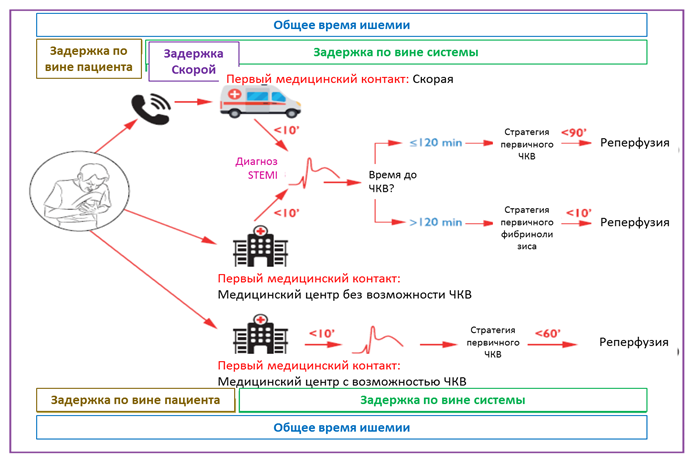 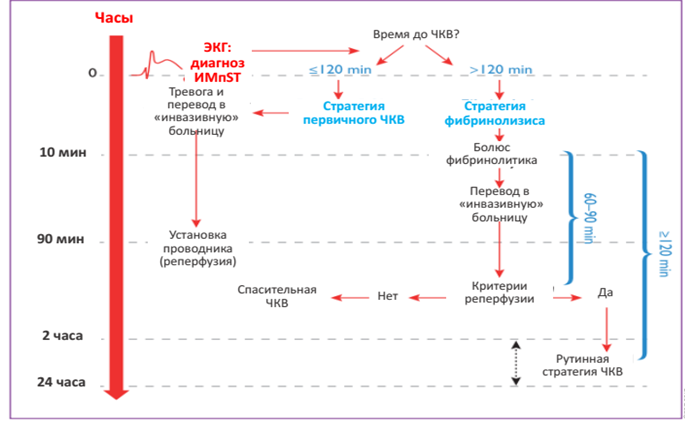 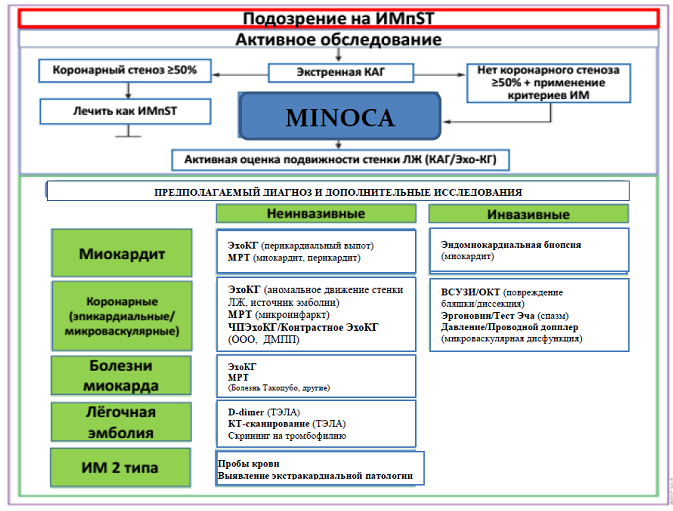 Дифференциальный диагноз 
Дифференциальный диагноз и обоснование дополнительных исследований

Таблица 9. Дифференциальная диагностика ИМСПST при наличии острой боли в грудной клеткеЛечение Препараты (действующие вещества), применяющиеся при лечении Группы препаратов согласно АТХ, применяющиеся при лечении Лечение (амбулатория) 
ТАКТИКА ЛЕЧЕНИЯ НА ДОГОСПИТАЛЬНОМ ЭТАПЕ
Тактика лечения на догоспитальном этапе направлена на своевременную диагностику ИМСПST, оказание неотложной помощи, предотвращение развития осложнений, транспортировка в профильную клинику.
Объем медикаментозной терапии при первичных терапевтических мероприятиях зависит от выбранной реперфузионной стратегии (доставка в центр ЧКВ или проведение фибринолитической терапии) и включает в себя кислородотерапию (при сатурации кислорода менее 90%), устранение болевого синдрома (морфин),  антитромбоцитарную терапию (ацетилсалициловая кислота и ингибитор Р2Y12-рецепторов тромбоцитов), антикоагулянтную терапию (НФГ или НМГ).
  В случае, когда в качестве стратегии реперфузии выбирается фибринолитическая терапия (до времени проведения ЧКВ>120 минут), максимально допустимое время задержки от установки диагноза ИМСПST до процедуры фибринолизиса должно быть  менее 10 минут.
В случае, когда в качестве стратегии реперфузии выбирается ЧКВ (до времени проведения ЧКВ ≤120 минут), следует помнить, что отсчет времени (до открытия инфаркт-связанной артерии) следует начинать от момента интерпретации  на  ЭКГ диагноза ИМСПST. 

Немедикаментозное лечение: 
Режим: психический и физический покой, доставка пациента на носилках

Медикаментозное лечение.
Первичные терапевтические мероприятия:
·               оксигенотерапия при сатурации кислорода менее 90% или парциальном давлении кислорода менее 60 мм.рт.ст. (I С).
·               наркотические анальгетики – при интенсивном длительном болевом синдроме в грудной клетке возможно титруемое применение морфина в/в (раствор для инъекций в ампуле 1% по 1,0 мл) (IIaC). Препарат разводится в 10 мл 0,9% физиологического раствора (1 мл полученного раствора содержит 1 мг активного вещества), вводится по 2-5 мг внутривенно каждые 5-15 минут до полного устранения болевого синдрома либо до появления побочных эффектов (гипотензии, угнетения дыхания, рвоты).
·               ацетилсалициловая кислота – при первичном осмотре пациента с ИМСПST назначается в нагрузочной дозе 150–300 мг (таблетка, разжевать) не с «кишечнорастворимым» покрытием (I B). 
·               ингибиторы Р2Y12-рецепторов тромбоцитов – назначение второго антиагреганта в дополнение к АСК:
-               тикагрелор в нагрузочной дозе 180 мг (таблетка) (I A) при стратегии ЧКВ (не должен использоваться у пациентов с предшествующим геморрагическим инсультом, у пациентов принимающих оральные антикоагулянты, или у пациентов со средней/тяжелой формой заболевания печени.)
или
-              клопидогрел в нагрузочной дозировке 600 мг (таблетка) рекомендован пациентам, которым недоступен или противопоказан тикагрелор  при стратегии ЧКВ (I А), или нагрузочной дозировке 300 мг если проводится фибринолитическая терапия (для пациентов ≥75 лет нагрузочная доза клопидогреля – 75 мг). Все ингибиторы P2Y12-рецепторов тромбоцитов следует использовать с осторожностью у пациентов с высоким риском кровотечения или со значительной анемией.
·               антикоагулянтная терапия назначается всем пациентам при установлении диагноза ИМСПST. В качестве антикоагулянтов в острой фазе ИМСПST допустимо применение одного из следующих препаратов в зависимости от стратегии реперфузии:
– НФГ – должен вводиться только в/в  (I С). Препарат выбора при  стратегии первичной ЧКВ.
– низкомолекулярный гепарин – эноксапарин, в/в болюс (IIaA). Предпочтительнее   при стратегии первичного фибринолизиса.
– фондапаринукс используется только при консервативном ведении пациента (без реперфузии).
·               транквилизаторы – при выраженной тревожности пациента возможно применение диазепама в/в, раствор для инъекций в ампуле 2,0 мл (IIaC).
·               фибринолитическая терапия. Фибринолиз является важной стратегией реперфузии, в тех условиях, когда первичное ЧKB не может быть проведено в пределах рекомендуемых  временных интервалов у пациентов с ИМСПST. При отсутствии противопоказаний необходимо начать проведение фибринолитической терапии на догоспитальном этапе (I А), если первичное ЧКВ не может быть выполнено в течение 120 минут после диагностики ИМСПST, при следующих условиях:
1)           на ЭКГ имеются четкие критерии ИМСПST (смотреть Таблицу 4 и 5). Во всех  сомнительных случаях  догоспитальный тромболизис не должен проводиться.
2)           после появления симптомов прошло не более 12 часов. При этом следует иметь в виду, что клиническая польза фибринолизиса снижаются по мере увеличения времени от начала симптомов, особенно через 3 часа. Наибольшее абсолютное преимущество фибринолизиса наблюдается среди пациентов с самым высоким риском, включая пожилых пациентов, а так же первые 2 часа от начала симптомов. Эти данные необходимы для принятия решения по проведению фибринолизиса. 
3)           отсутствуют  абсолютные противопоказания для проведения  фибринолизиса (смотреть Таблицу 19). При наличии относительных противопоказаний необходимо взвесить риск и  пользу.

В качестве фибринолитической терапии  следует использовать следующие фибринспецифичные препараты:
-              тенектеплаза*, вводится в/в болюс 30 мг при массе тела <60 кг, 35 мг при 60-70 кг, 40 мг при 70-80 кг; 45 мг при 80-90 кг и 50 мг при массе тела >90 кг, требуемая доза вводится в виде болюса, в течение 5 - 10 сек. Учитывая более длительный период полувыведения из организма препарат используется в виде однократного болюса, что особенно удобно при догоспитальном применении .
или
-              альтеплаза, вводится в/в (предварительно препарат растворяют в 100-200 мл дистиллированной воды или 0,9 % раствора хлорида натрия) по схеме «болюс + инфузия». Доза препарата 1 мг/кг массы тела (но не более 100 мг): вводится болюс 15 мг; последующая инфузия 0,75 мг/кг массы тела за 30 мин (но не более 50 мг), затем 0,5 мг/кг (но не более 35 мг) за 60 мин (общая продолжительность инфузии - 1,5 ч).
или
 ретеплаза*, вводится в/в 10 ЕД + 10 ЕД болюсно,  с разницей в 30 минут .
·               нитраты – при ИМСПST  в острой  фазе  внутривенные нитраты могут быть полезны  у пациентов с гипертензией  или  наличии левожелудочковой недостаточности при условии отсутствия гипотонии, инфаркта правого желудочка,  использования ингибиторов фосфодиэстеразы 5 типа в предшествующие  48 часов. Предпочтительно введение короткодействующих нитратов.
 
Таблица 10. Перечень основных лекарственных средств
Таблица 11.  Перечень дополнительных лекарственных средств 

При развитии осложнений медикаментозная терапия по   соответствующим  протоколам  диагностики и лечения («Кардиогенный шок», «Кардиогенный отек легких», нарушения ритма и проводимости и др.).

Рекомендации по лечебной тактике ИМСПST приведены в таблицах 12-19.

Таблица 12. Уменьшение гипоксии и симптомов  при ИМСПST
Таблица 13. Рекомендации для реперфузионной терапии 
Таблица 14. Антитромбоцитарная терапия у пациентов с первичным ЧКВ
Таблица 15. Антикоагулянтная терапия у пациентов с первичной ЧКВ
Таблица 16. Дозы антиагрегантов и антикоагулянтов для лечения пациентов с первичным ЧКВ или при отсутствии реперфузионной терапии 
Таблица 17. Фибринолитическая терапия 
Таблица 18. Дозы фибринолитических препаратов и сопутствующих антитромботических препаратов
Таблица 19. Противопоказания к фибринолитической терапии
Хирургическое вмешательство на догоспитальном этапе: нет.
 
Дальнейшее ведение:
·               экстренная госпитализация в  стационар, имеющий  лабораторию ЧКВ и  кардиохирургическое отделение.
 
Индикаторы эффективности лечения и безопасности методов диагностики и лечения представлены в таблице 42 (Стационарный уровень) Лечение (стационар) 
ТАКТИКА ЛЕЧЕНИЯ НА СТАЦИОНАРНОМ УРОВНЕПри диагностике ИМСПТ пациент, имеющий показания для проведения первичного ЧКВ, должен быть доставлен в ангиографическую лабораторию, минуя отделение экстренной помощи (приемное отделение). Весь объем оказанной помощи должен быть четко отражен в сопроводительном листе, во избежание повторного назначения препаратов. Ангиографическая лаборатория должна быть оповещена бригадой СП и активизирована. Пациенты с ИМСПТ, которые оказались в стационарах без ангиографической лаборатории и ожидают транспортировку для первичной или спасительной ЧКВ, должны находиться в отделениях интенсивной помощи с мониторированием основных показателей ЭКГ и жизненных функций (КардиоБИТ/ОАРИТ).
КардиоБИТ/ОАРИТ обеспечивает непрерывный мониторинг и специализированный уход за  пациентами, переведёнными из ангиографической лаборатории.
ЭКГ-мониторинг должен проводиться пациентам с ИМСПST в течение 24 часов. Более длительный мониторинг следует осуществлять у пациентов  с высоким риском развития аритмий (с более чем одним из следующих критериев: гемодинамическая нестабильность,   предикторы  жизнеугрожаемых нарушений ритма,  ФВЛЖ<40%, неэффективная реперфузия, дополнительные критические стенозы крупных коронарных сосудов или осложнения, связанные с ЧКВ).
Ранняя двигательная активность (1 день) рекомендуется пациентам с радиальным доступом при ЧКВ. Пациентам с обширным повреждением миокарда, сердечной недостаточностью, гипотонией или аритмиями может быть рекомендован постельный режим до оценки функции миокарда и достижения клинической стабилизации. Продолжительный постельный режим и ограничение физической активности иногда могут потребоваться для пациентов с большой зоной  инфаркта или с тяжелыми осложнениями в зависимости от клинических симптомов  и  возможностей.
Оптимальная продолжительность пребывания в стационаре должна определяться на индивидуальной основе в соответствии с сердечным риском пациента, сопутствующими заболеваниями, функциональным статусом и социальной поддержкой. Пациенты с низким сердечным риском являются кандидатами для ранней выписки из стационара (2-3 сутки): возраст <70 лет, с ФВЛЖ > 45%, одно или двухсосудистое поражение КА, успешное ЧКВ, отсутствие постоянных аритмий (критерии PAMI-II) (табл.20).
 
Таблица 20. Ведение пациентов во время пребывания в стационареа- возраст <70 лет, ФВЛЖ> 45%, одно- или двухсосудистое поражение КА, успешная ЧКВ и отсутствие постоянных аритмий.

Немедикаментозное лечение: 
·               Режим: от I по IV в зависимости от тяжести инфаркта.
·               Рекомендации по лечебному питанию в соответствии с рекомендациями средиземноморской диеты и DASH

Медикаментозное лечение:  
·               оксигенотерапия – при сатурации кислорода менее 90% или парциальном давлении кислорода менее 60 мм.рт.ст. (I С).
·               наркотические анальгетики – при интенсивном длительном болевом синдроме в грудной клетке возможно титруемое применение морфина в/в  (раствор для инъекций в ампуле 1% по 1,0 мл) (IIaC). Препарат разводится в 10 мл 0,9% физиологического раствора (1 мл полученного раствора содержит 1 мг активного вещества), вводится по 2-5 мг внутривенно каждые 5-15 минут до полного устранения болевого синдрома либо до появления побочных эффектов (гипотензии, угнетения дыхания, рвоты).
·               седативные средства – при выраженной тревожности пациента возможно применение диазепама в/в (раствор для инъекций в ампуле 2,0 мл) (IIa C).
·               ацетилсалициловая кислота – при первичном осмотре пациента с ИМСПST назначается в нагрузочной дозе 150–300 мг (таблетка, разжевать) не с «кишечнорастворимым» покрытием (I B), если на предшествующем этапе не была назначена. 
·               ингибиторы Р2Y12-рецепторов тромбоцитов. Назначение второго антиагреганта в дополнение к АСК:
-               тикагрелор в нагрузочной дозе 180 мг (таблетка) (I A) при стратегии ЧКВ, если на предшествующем этапе не была назначена (не должен использоваться у пациентов с предшествующим геморрагическим инсультом, у пациентов принимающих оральные антикоагулянты, или у пациентов со средней/тяжелой формой заболевания печени)  
или
-               клопидогрел в нагрузочной дозировке 600 мг (таблетка) рекомендован пациентам, которым недоступен или противопоказан тикагрелор при стратегии ЧКВ (I А), или нагрузочной дозировке 300 мг, если проводится фибринолитическая терапия (для пациентов ≥75 лет нагрузочная доза клопидогреля – 75 мг). Все ингибиторы P2Y12-рецепторов тромбоцитов следует использовать с осторожностью у пациентов с высоким риском кровотечения или со значительной анемией. Нагрузочная доза повторно не назначается, если пациент получил на предшествующем этапе.
·               антикоагулянтная терапия назначается всем пациентам при установлении диагноза ИМСПST. В качестве антикоагулянтов в острой фазе ИМСПST допустимо применение одного из следующих препаратов в зависимости от стратегии реперфузии:
–     НФГ вводится в/в,  (I С). Препарат выбора при  стратегии первичной ЧКВ.
–     низкомолекулярный гепарин эноксапарин, в/в болюс, (IIaA). Предпочтительнее   при стратегии первичного фибринолизиса;
–  фондапаринукс используется при консервативном ведении пациента (без реперфузии).
·               внутривенная антитромбоцитарная терапия. Назначение ингибитора GPIIb/IIIa должно быть рассмотрено во время ЧКВ, при наличии синдрома «no-reflow» или тромботических осложнений (IIа C).
·               бивалирудин назначается в дозе 0,75 мг/кг болюс в/в с последующей инфузией 1,75 мг/кг/час до 4 часов после процедуры ЧКВ, рекомендован у пациентов с гепарининдуцированной тромбоцитопенией (I С). Так же препарат может быть рассмотрен у пациентов с высоким риском кровотечений (IIa A).

Особенности использования антиагрегантной и антикоагулянтной терапии  у пациентов с первичным ЧКВ представлены  в Таблицах 14 и 15. 
Дозы антиагрегантов и антикоагулянтов для лечения пациентов с первичным ЧКВ или у нереваскуляризованных представлены в  Таблице 16. 

Особенности перехода между пероральными ингибиторами P2Y12 рецепторов изложены, снижение рисков  кровотечений при ДАТТ изложены в  таблицах  27, 29 и на Рисунке 4.
·     фибринолитическая терапия – фибринолиз является важной стратегией реперфузии, в тех условиях, когда первичное ЧKB не может быть проведено в пределах рекомендуемых интервалов  времени  у пациентов с ИМСПST. При отсутствии противопоказаний необходимо начать проведение фибринолитической терапии на догоспитальном этапе (I А), если первичное ЧКВ не может быть выполнено в течение 120 минут после диагностики ИМСПST, при следующих условиях:
1) на ЭКГ имеются четкие критерии ИМСПST (смотреть Таблицы 4 и 5). Во всех  сомнительных случаях  догоспитальный тромболизис не должен проводиться.
2) после появления симптомов прошло не более 12 часов. При этом следует иметь в виду, что клиническая польза фибринолизиса снижаются по мере увеличения времени от начала симптомов, особенно через 3 часа. Наибольшее абсолютное преимущество фибринолизиса наблюдается среди пациентов с самым высоким риском, включая пожилых пациентов, а так же первые 2 часа от начала симптомов. Эти данные необходимы для принятия решения по проведению фибринолизиса. 
3) отсутствуют  абсолютные противопоказания для проведения  фибринолизиса (смотреть Таблицу19). При наличии относительных противопоказаний необходимо взвесить риск и  пользу.

В качестве фибринолитической терапии  следует использовать следующие фибринспецифичные препараты:
-              тенектеплаза*, вводится в/в болюс 30 мг при массе тела <60 кг, 35 мг при 60-70 кг, 40 мг при 70-80 кг; 45 мг при 80-90 кг и 50 мг при массе тела >90 кг, требуемая доза вводится в виде болюса, в течение 5 - 10 сек. Учитывая более длительный период полувыведения из организма, препарат используется в виде однократного болюса, что особенно удобно при догоспитальном применении.
или
-              альтеплаза, вводится в/в (предварительно препарат растворяют в 100-200 мл дистиллированной воды или 0,9 % раствора хлорида натрия) по схеме «болюс + инфузия». Доза препарата 1 мг/кг массы тела (но не более 100 мг): вводится болюс 15 мг; последующая инфузия 0,75 мг/кг массы тела за 30 мин (но не более 50 мг), затем 0,5 мг/кг (но не более 35 мг) за 60 мин (общая продолжительность инфузии - 1,5 ч).
или
-              ретеплаза*, вводится в/в 10 ЕД + 10 ЕД болюсно,  с разницей в 30 минут.
·                β-блокаторы – внутривенные β-блокаторы применимы у пациентов после   первичного ЧКВ без противопоказаний, без признаков острой сердечной недостаточности и с САД> 120 мм рт. ст.  (IIa А). Пероральный прием (в течение первых 24 часов) показан пациентам с  сердечной недостаточностью и/или ФВЛЖ ≤40% (IA) при отсутствии противопоказаний (таких как острая сердечная недостаточность, нестабильность гемодинамики, наличие АВ блокад II-III степени). Постоянное  пероральное лечение β-блокаторами следует рассматривать во время пребывания в больнице и продолжать  после выписки  у всех пациентов при отсутствии противопоказаний  к их назначению (IIa А). 
·               ИАПФ/блокаторы рецепторов ангиотензина II – ингибиторы АПФ рекомендуются у пациентов с нарушением ФВ ЛЖ (<40%) или с симптомами сердечной недостаточности,  а так же пациентам с гипертонией или диабетом с первых 24 часов развития  ИМСПST (I A). Пациентам, которые не переносят ингибитор АПФ, следует назначить блокатор рецептора ангиотензина II,  предпочтительно валсартан (I B).  Назначение ИАПФ должно быть рассмотрено у всех пациентов с ИМСПST при отсутствии противопоказаний (IIa А). 
·                антагонисты минералокортикоидных рецепторов (эплеренон, спироналоктон) рекомендуется пациентам с дисфункцией ЛЖ (ФВЛЖ ≤40%) и сердечной недостаточностью после ИМСПST. При использовании АМР следует соблюдать осторожность при сниженной функции почек (концентрация креатинина >221 ммоль/л) у мужчин и  >177 ммоль/л у женщин), и необходим регулярный мониторинг калия сыворотки.
·               статины рекомендуются всем пациентам  с ОИМ, независимо от уровня  холестерина  при  поступлении.  Липидснижающая терапия  должна  быть начата,  как можно раньше, так как это увеличивает приверженность пациента после выписки, при этом лечение должно быть начато   высокоинтенсивной стратегией    (аторвастатин 40-80 мг, розувастатин 20-40 мг), так как это дает раннее и устойчивое клиническое   преимущество.  Пациенты, которые при поступлении получали  терапию низко- или среднеинтенсивной стратегией (аторвастатин  10-20 мг,  розувастатин 5-10 мг)  должны  быть переведены  на  высокоинтенсивную стратегию  при  отсутствии симптомов  непереносимости и побочных эффектов. Целью лечения статинами является снижение  уровня ХЛНП  менее 1,5 ммоль/л или по меньшей мере на 50% уровня ХЛНП, если базовый уровень  составлял  1,5-3,5 ммоль/ л.  Липидный профиль (ОХ, ХЛНП, ХЛВП и ТГ) должен быть определен как можно раньше после поступления с ИМСПST, не обязательно натощак.   Контроль  липидного спектра должен быть через 4-6 недель после  ОКС с целью оценки  достижения целевых уровней и безопасности терапии. 
При не достижении целевых уровней ХЛНП  максимально переносимой дозой статинов, следует  рассмотреть  лечение эзетимибом или PCSK9.
·               ингибиторы  протонной помпы рекомендованы в комбинация с ДАТТ (I B) для гастропротекции при наличии следующих факторов риска: анамнез  желудочно-кишечного кровотечения, пожилой возраст (старше 65 лет),  одновременное использование антикоагулянтов, стероидов или нестероидных противовоспалительных препаратов, включая ацетилсалициловую кислоту в высокой дозе, и  инфекция Helicobacter pylori.
·                нитраты при ИМСПST  в острой  фазе – внутривенные нитраты могут быть полезны  у пациентов с гипертензией  или  левожелудочковой недостаточности при условии отсутствия гипотонии, инфаркта правого желудочка, использования ингибиторов фосфодиэстеразы 5 типа в предыдущие 48 часов. Предпочтительно введение короткодействующих нитратов.
·               антагонисты кальция – применение препаратов данной группы рекомендовано в долгосрочном периоде ИМСПST: препараты недигидропиридинового ряда (верапамил, дилтиазем) могут быть назначены пациентам с противопоказаниями к β-блокаторам (при наличии обструктивной болезни легких) без сердечной недостаточности или нарушения функции ЛЖ.  Препараты дигидропиридинового ряда (амлодипин) – при наличии сопутствующих состояний (артериальная гипертония и резидуальная стенокардия).
 
Обоснованность назначения указанных препаратов в остром, подостром и долгосрочном периоде после ИМСПST представлена  в таблице 23.
 
Таблица 21.  Переход между пероральными ингибиторами P2Y12 рецепторов [3]

Рисунок 4. Алгоритм перехода  между пероральными ингибиторами P2Y12 в острой и хронической ситуации [3]

НД = нагрузочная доза; ПД = поддерживающая доза. Цветовое кодирование относится к классам рекомендаций ESC (зеленый = класс I, синий = класс IIb). Зеленая стрелка от клопидогреля к тикагрелору выделяет единственный алгоритм перехода, данные которого доступны у пациентов ОКС. Острая ситуация рассматривается для перехода с препарата на препарат во время госпитализации.

Таблица 22. Меры по минимизации кровотечений при ДАТТ [3]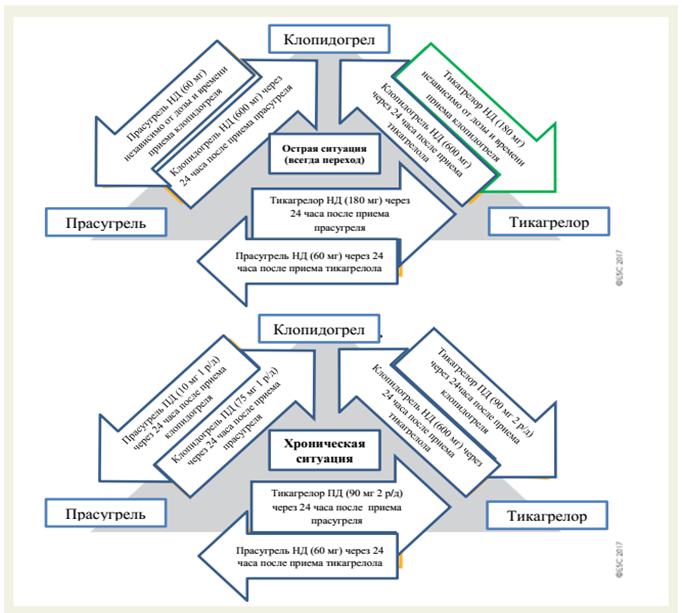  
Таблица 23. Другая медикаментозная терапия в остром, подостром и долгосрочном периоде после ИМСПST
Таблица 24. Перечень основных лекарственных средств  
Таблица 25. Перечень дополнительных лекарственных средств 
 
Процедурные аспекты при первичном ЧКВ изложены в  Таблице 26. Радиальный доступ по умолчанию  должен  применяться  опытными интервенционистами у пациентов с ОКС, подлежащих первичному ЧКВ 
 
Таблица 26. Процедурные аспекты при первичном ЧКВ

Особенности лечения у отдельных групп пациентов

Таблица 27. Рекомендуемые дозы антиромботических препаратов в острой фазе у пациентов с ХБП 
Особенности ведения пациентов с ИМСПST и сахарным диабетом
У пациентов с сахарным диабетом чаще развивается атипичное течение ОКС, что может быть причиной отсроченного лечения.  Кроме того, у таких пациентов чаще  имеет место диффузное атеросклеротическое поражение, они более подвержены риску  смерти и осложнений (включая повторную реваскуляризацию после ЧКВ).
При выборе гипогликемической терапии у пациентов СД и стабильным течением ИБС следует учитывать кардиоваскулярную безопасность/нейтральность гипогликемических препаратов, с доказанным снижением общей и сердечно-сосудистой смертности. Рекомендуется применение ингибиторов SGLT2 рецепторов (эмпаглифлозин), особенно при наличии СН, и агониста рецепторов ГПП-1 (лираглутид) [8,9]. Особенности ведения пациентов ИМспST и сахарным диабетом приведены в таблице 28.
 
Таблица 28. Лечение гипергликемии
Таблица 29. Рекомендации по ведению дисфункции ЛЖ и острой сердечной недостаточности при ИМСПST  
Таблица 30. Рекомендации по ведению кардиогенного шока при ИМСПST  
Таблица 31. Рекомендации по ведению фибрилляции предсердий при ИМСПST  
Таблица 32. Продолжительность двойной антитромбоцитарной терапии у пациентов с показанием к пероральной антикоагулянтной терапии [3]aАпиксабан 5 мг 2 р/д или апиксабан 2,5 мг 2 р/д, если по крайней мере два из следующих: возраст ≥80 лет, масса тела ≤60 кг или уровень креатинина в сыворотке ≥1,5 мг/дл (133 мкмоль/л); дабигатран  110 мг 2 р/д.; эдоксабан 60 мг 1 р/д  или эдоксабан 30 мг 1 р/д, если любой из следующих критериев: клиренс креатинина 30-50 мл/мин, масса тела <60 кг, сопутствующее применение верапамила или хинидина или дронедарона; ривароксабан 20 мг 1 р/д, или ривароксабан 15 мг 1 р/д  если клиренс креатинина 30-49 мл/мин.


Рисунок 5. Алгоритм ДАТТ у пациентов с показанием для пероральной антикоагуляции,  подвергшихся ЧКВ [3]
 
Тройная терапия означает лечение ДААТ плюс пероральным антикоагулянтом (OAК).
Двойная терапия означает лечение одним антиагрегантом (ацетилсалициловая кислота или клопидогрель) плюс ОАК.
ABC = возраст, биомаркеры, клиническая история; ЧКВ - чрескожное коронарное вмешательство, OR – или, ОАК – пероральный антикоагулянт.

1) Перипроцедурное применение ацетилсалициловой кислоты и клопидогреля во время ЧКВ рекомендуется независимо от стратегии лечения.
2) Высокий ишемический риск рассматривается как острая клиническая картина или анатомические/процедурные признаки, которые могут увеличить риск инфаркта миокарда.
3) Кровотечение может быть оценено по шкале HAS-BLED или ABC.

Таблица 33.  Стратегия  снижения риска развития кровотечения у пациентов, получающих  пероральный антикоагулянт [3]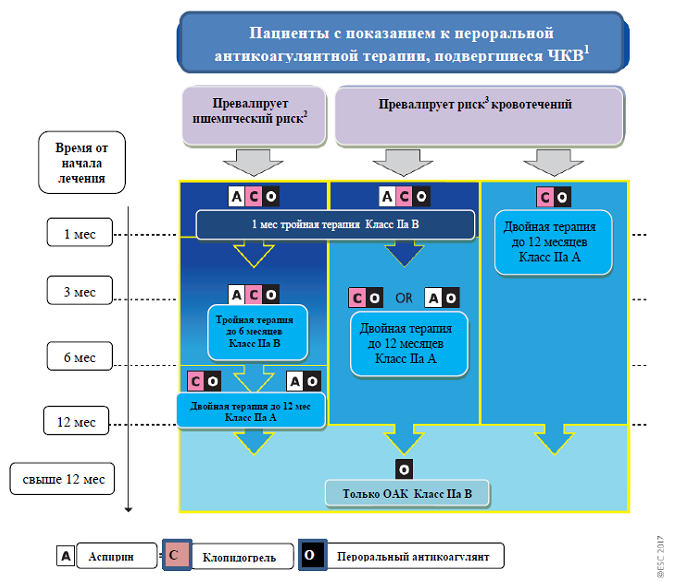 aАпиксабан 5 мг 2 р/д или апиксабан 2,5 мг 2 р/д, если по крайней мере два из следующих: возраст ≥80 лет, масса тела <60 кг или уровень креатинина в сыворотке ≥1,5 мг/дл (133 мкмоль/л); дабигатран  110 мг 2 р/д.; эдоксабан 60 мг 1 р/д  или эдоксабан 30 мг 1 р/д, если любой из следующих критериев: клиренс креатинина 30-50 мл/мин, масса тела <60 кг, сопутствующее применение верапамила или хинидина или дронедарона; ривароксабан 20 мг 1 р/д, или ривароксабан 15 мг 1 р/д  если клиренс креатинина 30-49 мл/мин.
 
Таблица 34. Рекомендации по ведению желудочковых аритмий и нарушений проводимости в острую фазу 
Таблица 35. Длительное ведение пациентов с ЖТ и риском развития внезапной сердечной смерти 
Ведение пациентов с остановкой сердца.
У пациентов, перенесших остановку сердца и имеющих элевацию сегмента ST на ЭКГ, первичная ЧКВ является стратегией выбора.
Учитывая высокую распространенность окклюзий коронарных артерий и потенциальные трудности при интерпретации ЭКГ у пациентов после остановки сердца, срочная ангиография (в течение 2 часов) должна быть рассмотрена у  выживших после остановки сердца, включая пациентов в бессознательном состоянии, при наличии высокого риска продолжающегося инфаркта (например, боли в грудной клетке до остановки сердца, анамнез ИБС, и аномальные или неопределенные результаты ЭКГ). Пациентам без элевации сегмента ST, рекомендована быстрая оценка в отделении неотложной помощи или кардиоБИТ, для исключения не коронарных причин (цереброваскулярное событие, дыхательная недостаточность, некардиогенный шок, легочная эмболия и интоксикация), а так же проведение экстренной эхокардиографии, если обосновано. При  показаниях к экстренной ангиографии и ЧКВ (а так же обоснования отказа от коронарного вмешательства), должны учитываться факторы, связанные с плохим неврологическим исходом (т.е., незасвидетельствованная остановка сердца, поздний приезд СП без реанимационной поддержки (>10 мин), неустойчивый ритм сердца или реанимационные мероприятия более 20 минут без восстановления спонтанной циркуляции и др.). 
Терапевтическая гипотермия, направленная на поддержание постоянной температуры между 32°C и 36°C в течение по меньшей мере 24 часов, рекомендована реанимированным пациентам, которые остаются без сознания после остановки сердца (вероятно кардиальной причины). Необходимо учитывать, что гипотермия приводит к задержке начала действия и уменьшению эффектов пероральных антитромбоцитарных препаратов (клопидогреля, тикагрелора и прасугреля). Гипотермия не должна задерживать первичное ЧКВ и может проводиться параллельно в ангиографической лаборатории. Необходима осторожность так же  к антикоагулянтам  у пациентов, получающих терапевтическую гипотермию. 
 
Таблица 36. Ведение пациентов с остановкой сердца.а Целевое регулирование температуры является активным методом (например, охлаждающие катетеры, охлаждающие одеяла и обкладывание льдом  тела)  достижения и поддержания постоянной температуры тела между 32 и 36 °C у человека в течение определенного времени (в большинстве случаев используется ≥ 24 ч).
 
Хирургическое вмешательство.   
Экстренное АКШ должно быть рассмотрено с установленной ИСА, с анатомией, непригодной для ЧКВ, а так же с большой площадью повреждения миокарда или с кардиогенным шоком.
У пациентов с механическими осложнениями ИМ, которые нуждаются в реваскуляризации коронарных сосудов, рекомендуется проведение АКШ.
У пациентов с ИМСПST и неудачной ЧКВ или коронарной окклюзией, не поддающейся ЧКВ, экстренная АКШ редко проводится, потому что преимущества хирургической реваскуляризации в этой ситуации неясны. Поскольку задержка реперфузии длительная, вероятности снижения  ишемии миокарда, влияющие на прогноз, низки, и хирургические риски повышаются.
При отсутствии рандомизированных данных оптимальное время для неэкстренного АКШ у стабилизированных пациентов после ИМ должно определяться индивидуально. Пациенты с ухудшающейся гемодинамикой или имеющие высокий риск рецидива  ишемических событий (пациенты с высоким риском поражения больших участков миокарда в связи с коронарным стенозом или повторной ишемией) должны быть оперированы как можно скорее, не дожидаясь полного восстановления функции тромбоцитов после отмены ДАТТ. Для всех не ургентных пациентов рекомендован 3-7 дневный период восстановления функции тромбоцитов (как минимум, 3 дня после отмены тикагрелора, 5 дней для клопидогреля), при продолжении приёма ацетилсалициловой кислоты. Первый прием ацетилсалициловой кислоты  после АКШ рекомендуется через 6-24 часа после операции при отсутствии продолжающихся  кровотечений.

Цель вмешательства:
·               Обеспечение полноценной реваскуляризации миокарда

Виды вмешательства:
·               маммарокоронарное шунтирование, аортокоронарное шунтирование.

Показания к вмешательству:
·               Продолжающийся ангинозный приступ или гемодинамическая нестабильность у больных с неподходящей для ЧКВ анатомией коронарных сосудов, или после неудавшегося ЧКВ.

Противопоказания к вмешательству:
·               отказ больного (или отказ родственников при отсутствии контакта с пациентом) от оперативного вмешательства

Методика проведения вмешательства:
·               общий наркоз;
·               стернотомия;
·               подключение аппарата искусственного кровообращения;
·               наложение шунтов;
·               отхождение от аппарата искусственного кровообращения;
·               послойные швы на рану со стернопластикой.

Дальнейшее ведение

Таблица 37. Поведенческие аспекты после ИМСПST 
Таблица 38. Поддерживающая анитромботическая стратегия после ИМСПST*Высокий ишемический риск: возраст ≥50 лет и один из следующих дополнительных высоких  факторов риска (возраст ≥65 лет, диабет, требующий медикаментозного лечения, предшествующий ИМ, многососудистое поражение коронарных артерий, хроническая почечная дисфункция с СКФ <60 мл/мин/1,73м2)
 
Таблица 39. Продолжительность ДАТТ у пациентов с ОКС, после процедуры ЧКВ [3]а Определяется у пациентов ≥50 лет, и один или несколько из следующих дополнительных факторов высокого риска: возраст 65 лет и старше, сахарный диабет, требующий лечения, второй спонтанный инфаркт миокарда, многососудистое поражение коронарных артерий, хроническая почечная дисфункция с клиренсом  креатинина <60 мл/мин.
 



Рисунок 6. Алгоритм двойной антиагрегантной терапии (ДАТТ) у пациентов, после ЧКВ [3]
ГМС = голометаллический стент; БРС = биорастворимый стент, СЛП= стент с лекарственным покрытием; БЛП= балон с лекарственным покрытием, OR – или. 

Таблица 40. Длительность ДАТТ у пациентов с ОКС, получивших только медикаментозную терапию [3]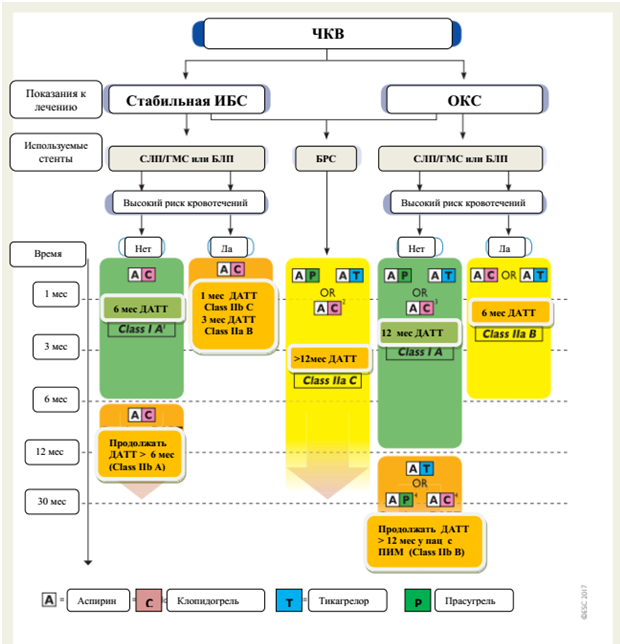 а Определяется у пациентов ≥50 лет, и один или несколько из следующих дополнительных факторов высокого риска: возраст 65 лет и старше, сахарный диабет, требующий лечения, второй спонтанный инфаркт миокарда, многососудистое поражение коронарных артерий, хроническая почечная дисфункция с клиренсом  креатинина <60 мл/мин.


Рисунок 7. Алгоритм ДАТТ у пациентов с ОКС, находящихся на консервативной стратегии [3]
Высокий риск кровотечения рассматривается как повышенный риск спонтанного кровотечения во время ДАТТ  (например, показатель PRECISE-DAPT ≥25).
I если пациенту не может быть назначено лечение  тикагрелором.
 
 
Таблица 41. ДАТТ у пациентов, получивших кардиохирургическое лечение со стабильной или нестабильной коронарной болезнью сердца [3]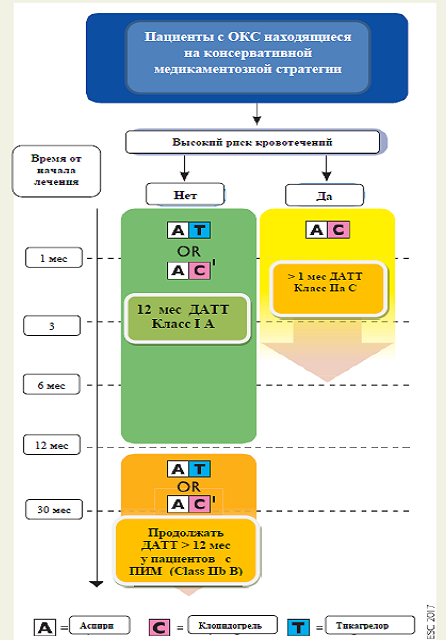 

Рисунок 8. Алгоритм ДАТТ у пациентов с ОКС, перенесшим шунтирование коронарной артерии [3]
Высокий риск кровотечения рассматривается как повышенный риск спонтанного кровотечения во время ДАТТ  (например, показатель PRECISE-DAPT ≥25).
I если пациенту не может быть назначено лечение  тикагрелором.



Рисунок 9. Общий алгоритм ДАТТ у пациентов с заболеваниями коронарных артерий [3]
ЧКВ – чрескожное коронарное вмешательство, АКШ – аорто-коронарное шунтирование, Стаб ИБС – стабильная ишемическая болезнь сердца, ОКС – острый коронарный синдром, СЛП – стент с лекарственным покрытием, ГМС – голометаллический стент, БРС – биорастворимый стент, OR – или. Высокий риск кровотечения рассматривается как повышенный риск спонтанного кровотечения во время ДАТТ (например, показатель PRECISE-DAPT ≥25).
1) После ЧКВ с БЛП ДАТТ назначается 6 месяцев (класс IIa B).
2) Если у пациента стабильная ИБС, или, в случае ОКС, не могут быть назначены тикагрелор.
3) Если пациенту могут быть назначен тикагрелор.
4) Если пациенту может быть назначен тикагрелор.
 
Другая медикаментозная терапия  для долгосрочного лечения  пациентов после ИМСПST  представлена в Таблице 23 и в Приложении 3 и  4, данного КП.  


Индикаторы эффективности лечения и безопасности методов диагностики и лечения, описанных в протоколе.
 
Таблица 42. Индикаторы эффективности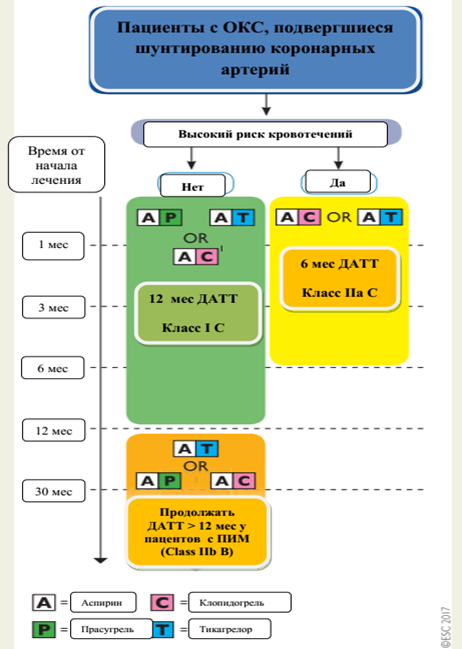 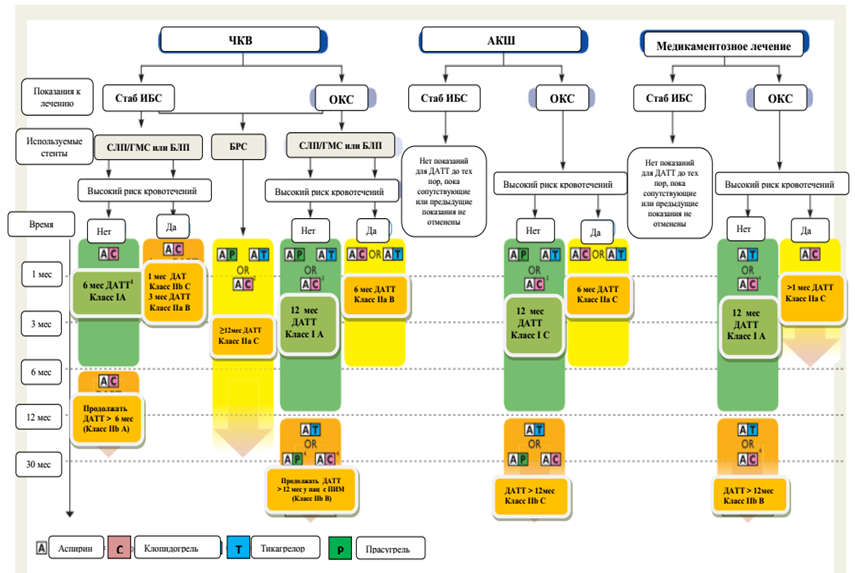 Госпитализация ПОКАЗАНИЯ ДЛЯ ГОСПИТАЛИЗАЦИИ С УКАЗАНИЕМ ТИПА ГОСПИТАЛИЗАЦИИ

Показания для плановой госпитализации: нет

Показания для экстренной госпитализации: диагностика ИМСПST является показанием к экстренной госпитализации в  стационар, имеющий  лабораторию ЧКВ и  кардиохирургическое отделение.
Сокращения, используемые в протоколе: 


Приложение 1 
 
АЛГОРИТМ ДИАГНОСТИКИ И ЛЕЧЕНИЕ НА ЭТАПЕ СКОРОЙ НЕОТЛОЖНОЙ ПОМОЩИ 

Диагностический алгоритм на этапе скорой неотложной помощи



Приложение 2 

Алгоритм  лечебных  действий на этапе скорой неотложной помощи


Приложение 3

Вмешательства у пациентов с ИМСПST  при стратегии первичной ЧКВ


Приложение 4

Вмешательства у пациентов при ИМСПST при успешной фибринолитической стратегии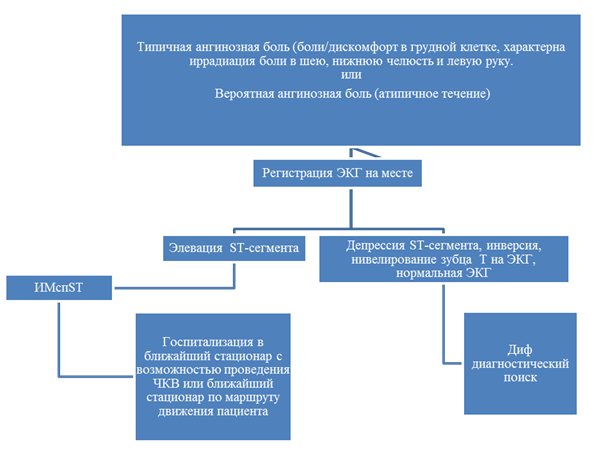 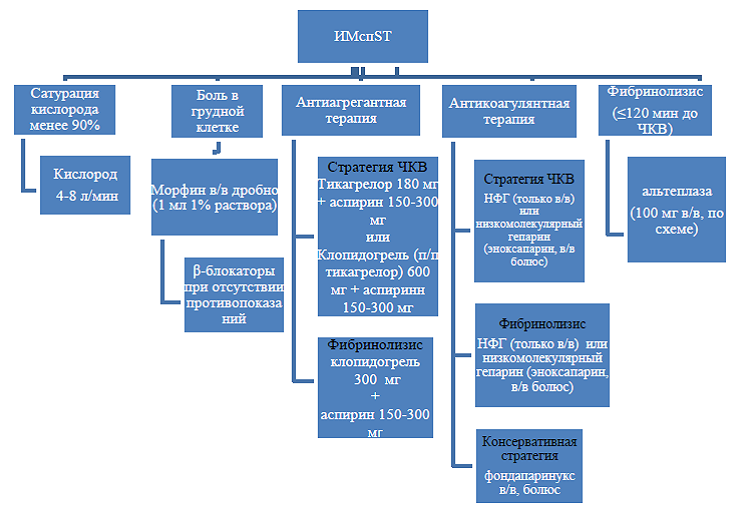 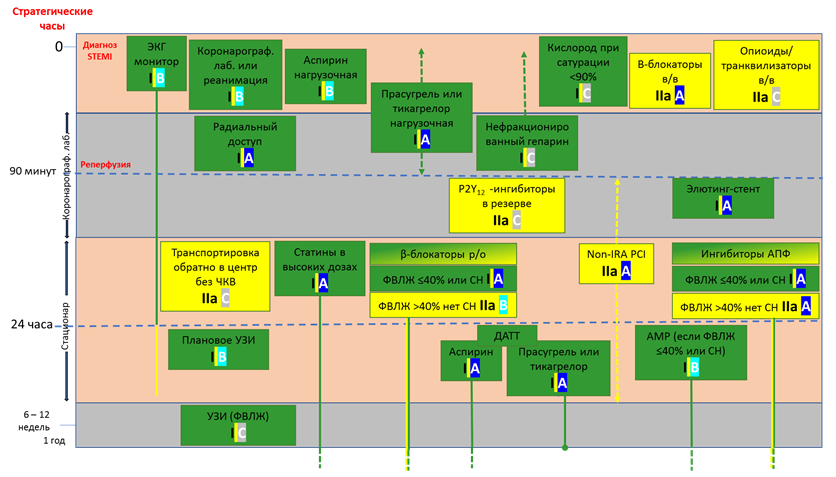 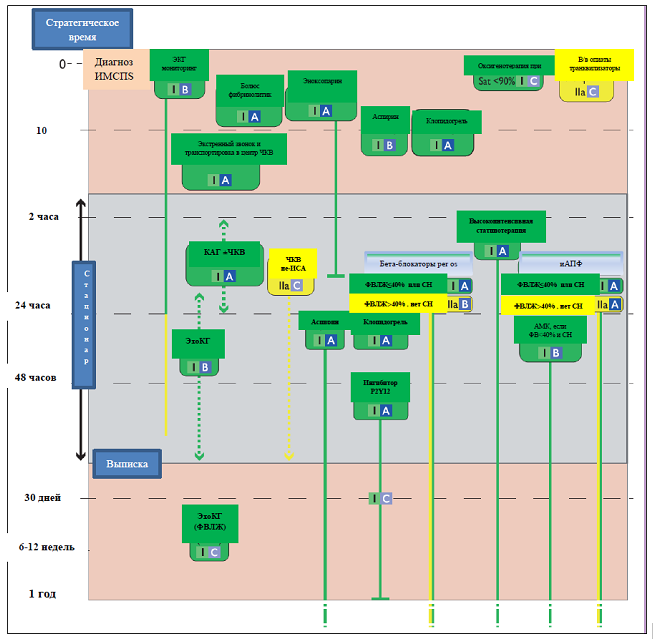 МКБ-10 МКБ-10 КодНазваниеI21.0Острый трансмуральный инфаркт передней стенки миокардаI21.1Острый трансмуральный инфаркт нижней стенки миокардаI 21.2Острый трансмуральный инфаркт миокарда других уточненных локализацийI 21.3Острый трансмуральный инфаркт миокарда неуточненной локализацииI 21.9Острый инфаркт миокарда неуточненныйI 22.0Повторный инфаркт передней стенки миокардаI 22.1Повторный инфаркт нижней стенки миокардаI 22.8Повторный инфаркт миокарда другой уточненной локализацииI 22.9Повторный инфаркт миокарда неуточненной локализацииКлассы рекомендацийОпределениеПредлагаемая
формулировкаКласс IДанные и/или всеобщее согласие, что конкретный метод лечения или вмешательство полезны, эффективны, имеют преимущества.Рекомендуется /показанКласс IIПротиворечивые данные и/или расхождение мнений о пользе/эффективности конкретного метода лечения или процедуры.Класс IIaБольшинство данных/мнений говорит о пользе/ эффективности.Целесообразно
применятьКласс IIbДанные/мнения не столь убедительно говорят о пользе/эффективности.Можно применятьКласс IIIДанные и/или всеобщее согласие, что конкретный метод лечения или вмешательство не являются полезной или эффективной, а в некоторых случаях могут приносить вред.Не рекомендуетсяУД АДанные многочисленных рандомизированных клинических исследований или мета-анализов.УД ВДанные одного рандомизированного клинического исследования или крупных нерандомизированных исследованийУД ССогласованное мнение экспертов и/или небольшие исследования, ретроспективные исследования, регистрыТипыХарактеристика1 типСпонтанный разрыв, изъязвление/эрозирование или расслоение атеросклеротической бляшки, ведущее к последующему интракоронарному тромбозу в одной или нескольких артериях, резкому ограничению кровотока ниже поврежденной бляшки или дистальной тромбоцитарной эмболизации с последующим развитием некроза сердечной мышцы. Возможно как на фоне имеющейся ИБС, так и в редких случаях, при непораженных коронарных артериях.2 типСитуации, когда повреждение миокарда обусловлены иными причинами, не относимыми к ИБС, например эндотелиальной дисфункцией, спазмом коронарных артерий, эмболизацией коронарных артерий, тахи-/брадиаритмиями, анемией, дыхательной недостаточностью, системной гипотонией, гипертензией в сочетании с гипертрофией миокарда левого желудочка и без нее.3 типВнезапная сердечная смерть в сочетании с симптомами, позволяющими заподозрить ишемию  миокарда, подтвержденную ишемическими изменениями на ЭКГ, вновь зарегистрированной блокадой ЛНПГ, в тех случаях, когда смерть произошла до момента взятия анализа крови на маркеры некроза миокарда, до повышения их титров до диагностического уровня и во всех других случаях, когда анализ крови не был взят.4а типИнфаркт миокарда, связанный с ЧКВ, диагностируется при определении повышенного уровня тропонинов свыше 5×99 перцентиля ВГН у пациентов с нормальным исходным уровнем, либо нарастания его титра на 20% (при исходно повышенном уровне) и более от исходных значений. Дополнительным критерием диагноза служит (1) клиника стенокардии, (2) симптомы ишемии на ЭКГ, БЛНПГ, (3) окклюзия коронарной артерии по данным ангиографического исследования, феномен замедленного контрастирования в симптом-связанной артерии, дистальная эмболизация коронарного русла, (4) визуализация зон аномального движения стенок сердца.4b типИМ ассоциированный связанный с тромбозом ранее установленного стента, подтвержденный с помощью коронароангиографии либо аутопсии в сочетании с клиническими симптомами ишемии миокарда и типичной динамикой кардиоспецифических ферментов5 типИМ, ассоциированный с операцией коронарного шунтирования, устанавливается на основании определения повышенного уровня тропонина, либо нарастания его титра на 20% и более от исходных значений. Дополнительным критерием служат появление патологического зубца Q на ЭКГ, вновь зарегистрированная БЛНПГ, ангиографически подтвержденная  окклюзия шунта или нативной артерии, визуализация нового участка нежизнеспособного миокарда или новых очагов нарушения движения стенок, либо появление новых зон гипокинезии и акинезииПо патогенезу с подъемом сегмента ST
без подъема сегмента STПо глубине поражения:с зубцом Q
без зубца QПо локализации:передне-перегородочный, передне-верхушечный, передне-боковой, передний распространённый, нижний, нижне-боковой, задне-базальный, высокий передний и их сочетанияПо стадии:острая, подострая, восстановленияПо тяжести течения: тяжесть  инфаркта миокарда оценивается  по выраженности симптомов острой  СН  по  Killip  (Таблица 2).КлассХарактеристикаIНет сердечной недостаточности.IIВлажные хрипы <50% легочных полей, III тон, легочная гипертензия.IIIВлажные хрипы >50% легочных полей. Отек легкихIVКардиогенный шокМаксимальное время от первого медицинского контакта до снятия  ЭКГ и постановки диагноза≤ 10 минутМаксимальное время после установки диагноза ИМСПST до первичного ЧКВ (если данный временной промежуток не соблюдается, рассматривается применение фибринолизиса)≤ 120 минутМаксимальное время после верификации диагноза ИМСПST до установки проводника у пациентов, доставленных в ЧКВ центр≤ 60 минутМаксимальное время после верификации диагноза ИМСПST до установки проводника у пациентов, переведённых в центр ЧКВ≤ 90 минутМаксимальное время после установки диагноза ИМСПST до  начала  инфузии фибринолитика у пациентов, не подходящих по времени к выполнению первичного ЧКВ≤ 10 минутВременной интервал от начала фибринолизиса до оценки его эффективности (успешный или неуспешный фибринолизис)60-90 минутВременной интервал от начала фибринолизиса до выполнения коронарографии (при успешном фибринолизисе)2-24 часаРекомендацииКлассУДЭКГ мониторингЭКГ мониторингЭКГ мониторингЗапись и интерпретация ЭКГ в 12-ти отведениях показана как можно скорее во время ПМК с максимальной задержкой не более 10 минут.IВ


 Пациентам с подозрением на ИМСПST как можно скорее показано проведение ЭКГ-мониторинга с возможностью выполнить при необходимости дефибрилляциюIВ


 У пациентов с подозрением на задний ИМ (окклюзия огибающей ветви) должна быть рассмотрена регистрация дополнительных отведений задней стенки (V7-V9)II aВУ пациентов с нижним инфарктом миокарда должна быть рассмотрена регистрация правых прекардиальных отведений (V3R-V4R) для выявления сопутствующего инфаркта правого желудочкаII aВПробы кровиПробы кровиПробы кровиРутинное взятие проб крови для определения сывороточных маркеров показано в острую фазу быстро, как только возможно, но оно не должно задерживать реперфузионное лечениеС
 БНПГ:
Критерии, которые могут быть использованы для улучшения диагностической точности ИМСПST при БЛНПГ:
·      конкордантная элевация сегмента ST ≥1 мм в отведениях с положительным комплексом QRS;
·      конкордантная депрессия сегмента ST ≥1 мм в отведениях V1-V3;
·      дискордантная элевация сегмента ST ≥5 мм в отведениях с отрицательным комплексом QRS.
Наличие БПНПГ может затруднять диагностику ИМСПST.Ритм желудочкового ЭКС:
·       Во время стимуляции ПЖ, на ЭКГ так же регистрируется БЛНПГ, поэтому можно использовать те же критерии для диагностики ИМ, однако они менее специфичны.Изолированный задний инфаркт миокарда:
·        Изолированная депрессия сегмента ST ≥ 0,5 мм в отведениях V1-V3 и элевация
сегмента ST (≥ 0,5 мм) в отведениях V7-V9.Ишемия вследствие окклюзии ствола ЛКА или многососудистого поражения:
·       Депрессии сегмента ST ≥ 1 мм в восьми или более отведениях, в сочетании с элевацией сегмента ST в отведении aVR и/или V1 указывает на поражение ствола ЛКА или равнозначную стволу ЛКА коронарную обструкцию, или тяжелую трех сосудистую ишемию.Ложноположительная элевация сегмента STСиндром ранней реполяризации ЛЖБЛНПГЭкстрасистолияСиндром БругадаПери/миокардитыЛегочная эмболияСубарахноидальное кровоизлияниеМетаболические нарушения, такие как гиперкалиемияКардиомиопатияНеправильное расположение электродов на конечностяхХолециститЮвенильная ЭКГНеправильное расположение  грудных  электродовТрициклические антидепрессанты или фенотиазиныЛожноотрицательная элевация сегмента STПеренесённый ранее Q-ИМ и/или стойкая элевация сегмента STЖелудочковая стимуляцияБЛНПГРекомендацииКласс УД В момент поступленияВ момент поступленияВ момент поступленияЭкстренная ЭхоКГ без задержки ангиографии показана пациентам с кардиогенным шоком и/или нестабильной гемодинамикой или подозрением на механические осложненияICЭкстренная ЭхоКГ до коронарографии должна быть рассмотрена, если диагноз не ясенIIaCНе рекомендована рутинная ЭхоКГ, если она задерживает экстренную коронарографиюIIICКоронарная КТ-ангиография не рекомендованаIIICВо  время госпитализации (после первичного ЧКВ)Во  время госпитализации (после первичного ЧКВ)Во  время госпитализации (после первичного ЧКВ)Рутинная ЭхоКГ для оценки функции ЛЖ и ПЖ в покое, выявления ранних постинфарктных механических осложнений и исключения тромбоза ЛЖ рекомендована для всех пациентовIBЭкстренная ЭхоКГ показана гемодинамически нестабильным пациентамICЕсли ЭхоКГ неясна/неубедительна, в качестве альтернативного метода должен быть рассмотрен другой метод визуализации (предпочтительнее МРТ)IIaCДля оценки ишемии и жизнеспособности миокарда, в том числе при многососудистом поражении коронарных артерий, могут быть использованы стресс-эхо, МРТ, ПЭТ, МСКТIIbCПосле выпискиПосле выпискиПосле выпискиУ пациентов с ФВЛЖ ≤40% после ИМ рекомендована повторная ЭхоКГ через 6-12 недель, после полной  реваскуляризации и оптимальной медикаментозной терапии, для оценки необходимости в
профилактической имплантации КВДICВ случае, если ЭхоКГ неинформативно или неубедительно, в качестве альтернативного метода визуализации для оценки функции ЛЖ может быть рассмотрено МРТIIaCДиагноз MINOСA ставится после проведения КАГ у пациента с признаками ОИМ, по следующим критериям: ·      Универсальные критерии ОИМ·      Коронарные артерии без обструкции на ангиографии, определяется как отсутствие стеноза коронарных артерий ≥50% в любой потенциальной ИСА·     Нет клинически явно определенной причины для острого поврежденияДиагнозОбоснование дифференциальной диагностики ОбследованияКритерии исключения диагнозаРасслоение аорты·      болевой синдром
·      артериальная гипотония·      ЭКГ в 12 отведениях
·      ЭхоКГ
·      ЧП ЭхоКГ
·      КТ
·      МСКТ
 •    боль очень интенсивная, нередко имеющая волнообразный характер
•    начало молниеносное, чаще на фоне артериальной гипертензии или при физической либо эмоциональной нагрузке;
•   наличие неврологической симптоматики.
•    продолжительность боли от нескольких минут до нескольких дней.
•    боль локализована в загрудинной области с иррадиацией вдоль позвоночника и по ходу ветвей аорты (к шее, ушам, спине, животу).
•  отсутствие или снижение пульсаТЭЛА·      болевой синдром
·      артериальная гипотония·      d-димер 
·      ЭКГ в 12 отведениях
·      ЭхоКГ
·      КТ
·      МСКТ•   одышка или усиление хронической одышки (ЧДД больше 24 в мин)
•   кашель, кровохарканье, шум трения плевры
•  наличие факторов риска венозной тромбоэмболииОстрый перикардит·      болевой синдром·      ЭКГ в 12 отведениях
·      ЭхоКГ
 •   типичная для перикардита боль в груди, постоянная
•   шум трения перикарда
•   лихорадка выше 38° С
•   новые распространенные подъемы сегмента ST или депрессия PR наЭКГ
•   перикардиальный выпотСпонтанный пневмоторакс·      болевой синдром·      ЭКГ в 12 отведениях
·      Рентген легких
·      КТ•   внезапная острая  боль в груди, иногда боль усиливается при вдохе.
•   в некоторых случаях, становится трудно дышать, может возникать кашель, боль в плече или острая боль между лопатками
•   перкуторный тимпанит, ослабление дыхания и голосового дрожания, иногда увеличение объема и ограничение дыхательных экскурсии соответствующего гемитораксаАлтеплаза (Alteplase)Амиодарон (Amiodarone)Амлодипин (Amlodipine)Апиксабан (Apixaban)Аторвастатин (Atorvastatin)Атропин (Atropine)Ацетилсалициловая кислота (Acetylsalicylic acid)Бивалирудин (Bivalirudin)Бисопролол (Bisoprolol)Валсартан (Valsartan)Варфарин (Warfarin)Верапамил (Verapamil)Гепарин натрия (Heparin sodium)Дабигатрана этексилат (Dabigatran etexilate)Диазепам (Diazepam)Дигоксин (Digoxin)Дилтиазем (Diltiazem)Добутамин (Dobutamine)Калия хлорид (Potassium chloride)Кальция хлорид (Calcium chloride)Каптоприл (Captopril)Карведилол (Carvedilol)Клопидогрел (Clopidogrel)Лидокаин (Lidocaine)Метопролол (Metoprolol)Морфин (Morphine)Натрия хлорид (Sodium chloride)Нитроглицерин (Nitroglycerine)Норэпинефрин (Norepinephrine)Омепразол (Omeprazole)Пантопразол (Pantoprazole)Периндоприл (Perindopril)Рамиприл (Ramipril)Ретеплаза (Reteplase)Ривароксабан (Rivaroxaban)Розувастатин (Rosuvastatin)Симвастатин (Simvastatin)Спиронолактон (Spironolactone)Тенектеплаза (Tenecteplase)Тикагрелор (Ticagrelor)Трандолаприл (Trandolapril)Фондапаринукс натрия (Fondaparinux sodium)Фуросемид (Furosemide)Эволокумаб (Evolocumab)Эзетимиб (Ezetimibe)Эноксапарин натрия (Enoxaparin sodium)Эпинефрин (Epinephrine)Эплеренон (Eplerenone)Эптифибатид (Eptifibatide)(C03DA) Антагонисты альдостерона(C09C) Антагонисты ангиотензина II(B01A) Антикоагулянты(C07A) Бета-адреноблокаторы(C08) Блокаторы кальциевых каналов(C10) Гиполипидемические препараты(C09A) Ингибиторы ангиотензин-превращающего фермента (АПФ)(A02BC) Ингибиторы протонового насоса(C01DA) Органические нитраты№ п/пМНН ЛССпособ примененияУДАнтиагрегантное средство Антиагрегантное средство Антиагрегантное средство Антиагрегантное средство 1.Ацетилсалициловая кислотапероральноI В№ п/пМНН ЛССпособ примененияУДМедицинский газ – при сатурации кислорода менее 90%Медицинский газ – при сатурации кислорода менее 90%Медицинский газ – при сатурации кислорода менее 90%Медицинский газ – при сатурации кислорода менее 90%1.кислородингаляционноеI СОпиоидный анальгетик – при болевом синдромеОпиоидный анальгетик – при болевом синдромеОпиоидный анальгетик – при болевом синдромеОпиоидный анальгетик – при болевом синдроме2.морфинв/вIIaCТранквилизаторы – при наличии тревожностиТранквилизаторы – при наличии тревожностиТранквилизаторы – при наличии тревожностиТранквилизаторы – при наличии тревожности3.диазепамв/вIIaCАнтиагрегантное средство – в зависимости от стратегии реваскуляризацииАнтиагрегантное средство – в зависимости от стратегии реваскуляризацииАнтиагрегантное средство – в зависимости от стратегии реваскуляризацииАнтиагрегантное средство – в зависимости от стратегии реваскуляризации4.тикагрелор (при стратегии первичного ЧКВ)пероральноI А 
5.или 
клопидогрел (при стратегии фибринолизиса)пероральноI ААнтикоагулянты – в зависимости от стратегии реваскуляризацииАнтикоагулянты – в зависимости от стратегии реваскуляризацииАнтикоагулянты – в зависимости от стратегии реваскуляризацииАнтикоагулянты – в зависимости от стратегии реваскуляризации6.эноксапарин натрия
(при стратегии фибринолизиса)в/вIIaA 
7.или 
нефракционированный гепарин  (при стратегии   первичного ЧКВ)в/вIС8.или
фондапаринукс  (при  консервативном ведении,   реперфузия не выполнена)п/кIIaФибринолитик Фибринолитик Фибринолитик Фибринолитик 9.тенектеплаза*в/вI А10.или альтеплазав/вI А11.или ретеплаза*в/вI АВодные растворы, изотоничные плазме кровиВодные растворы, изотоничные плазме кровиВодные растворы, изотоничные плазме кровиВодные растворы, изотоничные плазме крови12.физиологический растворв/вСМ-холинолитикМ-холинолитикМ-холинолитикМ-холинолитик13.атропина сульфатв/вСАнтиаритмикАнтиаритмикАнтиаритмикАнтиаритмик14.амиодаронв/вААнтагонист кальцияАнтагонист кальцияАнтагонист кальцияАнтагонист кальция15.верапамилв/вААнтиаритмикАнтиаритмикАнтиаритмикАнтиаритмик16.лидокаин гидрохлорид
(при противопоказаниях к амиодарону)в/вАИнотропные средства  Инотропные средства  Инотропные средства  Инотропные средства  17.добутаминв/вАВазопрессор. Адрено- и симпатомиметики (альфа-, бета-)Вазопрессор. Адрено- и симпатомиметики (альфа-, бета-)Вазопрессор. Адрено- и симпатомиметики (альфа-, бета-)Вазопрессор. Адрено- и симпатомиметики (альфа-, бета-)19.норадреналина гидротартрат*в/вСВазопрессорВазопрессорВазопрессорВазопрессор20.адреналина гидрохлоридв/вВНитраты и нитратоподобные веществаНитраты и нитратоподобные веществаНитраты и нитратоподобные веществаНитраты и нитратоподобные вещества21.нитроглицеринв/вВРекомендацииКласс УДКислород показан пациентам с гипоксемией (SaO2 < 90% или PaO2 <60 мм.рт.ст)ICРутинное использование кислорода у пациентов с SaO2 ≥ 90% не рекомендованоIIIBДля уменьшения боли должно быть рассмотрено использование опиоидов в/в с постепенной титрацией дозыIIaCПри выраженной тревожности должны быть рассмотрены транквилизаторы (диазепам  предпочтительнее)IIaCРекомендацииКласс УД Реперфузионная терапия показана всем пациентам с симптомами ишемии длительностью ≤12 часов и персистирующим подъёмом сегмента STIАСтратегию первичного ЧКВ в установленные временные интервалы  рекомендовано предпочесть фибринолизисуIАЕсли первичное ЧКВ не может быть выполнено в установленные временные интервалы после установления диагноза ИМСПST,  рекомендована фибринолитическая терапия в течение 12 часов от начала симптомов, при отсутствии противопоказанийIАВ отсутствии элевации сегмента ST первичное ЧКВ показано пациентам с подозрением на продолжающиеся ишемические симптомы, указывающие на ИМ, и наличием как минимум одного из следующих критериев:
·       гемодинамическая нестабильность или кардиогенный шок;
·       повторяющаяся или сохраняющаяся боль в груди, рефрактерная к лекарственной терапии;
·       жизнеугрожающая аритмия или остановка сердца
·       механические осложнения ИМ;
·       острая сердечная недостаточность;
·       повторные динамические изменения сегмента ST или зубца Т, особенно рецидивирующая элевация сегмента ST.ICРанняя коронарография (в ближайшие 24 часа) рекомендована, если симптомы купированы полностью, и сегмент ST полностью нормализовался – спонтанно или после использования нитроглицерина (при условии отсутствия повтора симптомов или нет новой элевации сегмента ST)ICПациентам с развитием  ИМСПST >12 часов показана стратегия первичного ЧКВ при сохранении симптомов ишемии, гемодинамической нестабильности, жизнеугрожающих  нарушениях ритма.ICРутинная стратегия первичного ЧКВ должна быть рассмотрена у поздно поступивших пациентов – 12-48 часов от начала симптомов ИМСПST.IIaВУ бессимптомных пациентов, рутинная ЧКВ на окклюзированной ИСА не  показана, если  прошло >48 часов от  развития  ИМСПST.IIIАРекомендацииКласс УДИнгибитор P2Y12 рецепторов (тикагрелор),  если  недоступен или противопоказан, то клопидогрел, рекомендован до (или в крайнем случае, во время) ЧКВ и должен быть продолжен в течение 12 месяцев, если нет противопоказаний, таких как высокий риск кровотеченияIААцетилсалициловая кислота (перорально или внутривенно, если пациент не может per os) рекомендован так быстро, как только возможно, всем пациентам при отсутствии противопоказанийIBПрименение ингибиторов гликопротеиновых IIb/IIIa рецепторов  тромбоцитов должно быть рассмотрено в срочном порядке при наличии синдрома «no-reflow» или тромботических осложненияхIIaCКангрелор может быть рассмотрен у пациентов, которые не получили ингибитор P2Y12 рецепторовIIbАРекомендацииКласс УД Антикоагулянты во время первичного ЧКВ рекомендованы всем пациентам в дополнение к антитромбоцитарной терапииICРекомендовано рутинное использование нефракционированного гепаринаIСУ пациентов с гепарин-индуцированной тромбоцитопенией во время ЧКВ в качестве антикоагулянта рекомендован бивалирудинICДолжно быть рассмотрено рутинное использование эноксапарина внутривенноIIaАДолжно быть рассмотрено рутинное использование бивалирудинаIIaАФондапаринукс не рекомендован для первичного ЧКВIIIВДозы парентеральных антикоагулянтов и антитромбоцитарных препаратов при ЧКВ Дозы парентеральных антикоагулянтов и антитромбоцитарных препаратов при ЧКВ Антитромбоцитарные препаратыАнтитромбоцитарные препаратыАцетилсалициловая кислотаНагрузочная доза 150-300 мг перорально или 75-250 мг в/в, а затем поддерживающая доза 75-100 мг/сутТикагрелорНагрузочная доза 180 мг перорально, а затем поддерживающая доза 90 мг 2 раза в суткиКлопидогрелНагрузочная доза 600 мг перорально, а затем поддерживающая доза 75 мг/сутАнтикоагулянтыАнтикоагулянтыНФГ70-100 ЕД/кг в/в болюсно, если не используются ингибиторы GP-рецепторов IIb/IIIa  тромбоцитов.
50-70 ЕД/кг в/вболюсно, если планируются ингибиторы GP-рецепторов IIb/IIIa  тромбоцитовЭноксапарин0,5 мг/кг болюс в/вБивалирудин0,75 мг/кг болюс в/в с последующей инфузией 1,75 мг/кг/час до 4 часов после процедурыДозы парентеральных антикоагулянтов и антитромбоцитарных препаратов при отсутствии реперфузионной терапии Дозы парентеральных антикоагулянтов и антитромбоцитарных препаратов при отсутствии реперфузионной терапии Антитромбоцитарные препаратыАнтитромбоцитарные препаратыАцетилсалициловая кислотаНагрузочная доза 150-300 мг перорально, а затем поддерживающая доза 75-100 мг/сутКлопидогрелНагрузочная доза 300 мг перорально, а затем поддерживающая доза 75 мг/сутАнтикоагулянтыАнтикоагулянтыНФГДозы, как при фибринолитической терапииЭноксапаринДозы, как при фибринолитической терапииФондапаринуксДозы, как при фибринолитической терапииРекомендации Класс УДВ случае, если фибринолизис выбран в качестве реперфузионной стратегии, рекомендуется начать его сразу после установления диагноза ИМСПST, предпочтительно на догоспитальном этапеIAРекомендованы фибрин-специфичные препараты (альтеплаза, тенектеплаза*, ретеплаза)IBДолжно быть рассмотрено использование ½ дозы тенектеплазы* у лиц ≥ 75 летIIaBАнтиагрегантная терапия в дополнение к фибринолизису Антиагрегантная терапия в дополнение к фибринолизису Антиагрегантная терапия в дополнение к фибринолизису Рекомендовано использование ацетилсалициловой кислоты перорально или в/вIBКлопидогрел назначается дополнительно к ацетилсалициловой  кислотеIAДвойная антитромбоцитарная терапия (ацетилсалициловая кислота + ингибитор P2Y12 рецепторов) показана до 1 года пациентам после фибринолизиса с последующей ЧКВICАнтикоагулянтная терапия в дополнение к фибринолизисуАнтикоагулянтная терапия в дополнение к фибринолизисуАнтикоагулянтная терапия в дополнение к фибринолизисуАнтикоагулянт назначается пациентам, получившим фибринолизис до реваскуляризации, или до выписки из стационара в течение 8 суток. Антикоагулянтом может быть:
-              Эноксапарин в/в с последующим п/к введением (предпочтительнее НФГ)
-              НФГ с учётом веса в/в болюс с последующей инфузиейI
 
 
I
 
IA
 
 
A
 
BПеревод  после фибринолиза Перевод  после фибринолиза Перевод  после фибринолиза Всем пациентам немедленно после фибринолизиса рекомендован перевод в ЧКВ центрIAВмешательства после фибринолиза Вмешательства после фибринолиза Вмешательства после фибринолиза Экстренная коронарография и ЧКВ по показаниям рекомендованы всем пациентам с сердечной недостаточностью/шоком.IAСпасительное ЧКВ показано немедленно после фибринолизиса, если он не был успешным (снижение подъёмов сегмента ST<50% через 60-90 минут) или имеется гемодинамическая или электрическая нестабильность, или ухудшение симптомов ишемииIAКАГ и ЧКВ на ИСА рекомендованы между 2 и 24 часами после успешного фибринолизисаIAЭкстренная КАГ и ЧКВ при необходимости показаны в случае повторной ишемии или доказательств реокклюзии после начального успешного фибринолизисаIBПрепаратыНачало леченияДозы фибринолитиков (NB! * применять после регистрации на территории РК)Дозы фибринолитиков (NB! * применять после регистрации на территории РК)Тенектеплаза*Одиночный в/в болюс:
30 мг (6000 ЕД) если вес <60 кг; 
35 мг (7000 ЕД) если вес от 60 до <70 кг; 40 мг (8000 ЕД) если вес от 70 до <80 кг; 45мг (9000 ЕД) если вес от 80 до <90 кг;
50 мг (10000 ЕД) если вес ≥90 кг.
Рекомендовано уменьшить дозу до ½ для пациентов  ≥ 75 летАльтеплаза15 мг болюс в/в,
затем 0,75 мг/кг в/в за 30 мин (до 50 мг), затем 0,5 мг в/вз а 60 мин (до 35 мг)Ретеплаза*10 ЕД + 10 ЕД болюс в/в с интервалом в 30 минутДозы сопутствующих антитромбоцитарных препаратовДозы сопутствующих антитромбоцитарных препаратовАцетилсалициловая кислотаНагрузочная доза 150-300 мг перорально (или 75-250 мг в/в при невозможности перорального приема) с последующей поддерживающей дозой 75-100 мг в суткиКлопидогрелНагрузочная доза 300 мг перорально с последующей поддерживающей дозой 75 мг/сут.
Для пациентов ≥ 75 лет нагрузочная доза 75 мг с последующей поддерживающей дозой 75 мг/сутДозы сопутствующих парентеральных антикоагулянтовДозы сопутствующих парентеральных антикоагулянтовЭноксапаринПациентам <75 лет:
30 мг в/в болюс, а затем, через 15 минут 1 мг/кг п/к каждые 12 часов до выполнения реваскуляризации или до выписки из стационара, максимально 8 сут. Первые две п/к инъекции – не более 100 мг на инъекцию.
Пациентам ≥ 75 лет: нет болюса, первая п/к доза 0,75 мг/кг, максимально 75 мг на инъекцию для первых двух п/к доз.
Пациентам с СКФ <30 мл/мин/1,73 м2, независимо от возраста,  п/к инъекция однократно каждые 24чНФГ60 ЕД/кг в/в болюс, максимально 4000 ЕД с последующей инфузией 12 ЕД/кг максимально 1000 ЕД/час в течение 24-48 часов.
Целевое АЧТВ: 50-70 сек или в 1,5-2,0 раза выше нормы с контролем через 3, 6, 12 и 24 часа.Фондапаринукс2,5 мг в/в болюс с последующим п/к введением 2,5 мг - 1 раз в день до 8 суток или выписки из стационараАбсолютные Внутричерепное кровоизлияние или инсульт неизвестного происхождения любой давностиИшемический инсульт в предшествующие 6 месяцевПовреждение ЦНС или новообразования или артериовенозная мальформацияНедавняя обширная травма/операция/повреждение головы (в предшествующие месяцы)Желудочно-кишечное кровотечение в течение предыдущего месяцаИзвестное заболевание, сопровождающее кровоточивостью (исключая menses)Расслоение аортыПункции в местах, не поддающихся сдавлению в предыдущие 24 часа (например, биопсия печени, люмбальная пункция)Относительные Транзиторная ишемическая атака в предшествующие 6 месяцевПрием антикоагулянтов внутрьБеременность или в течение 1 недели после родовРефрактерная артериальная гипертензия (систолическое АД больше 180 мм.рт.ст. и/или диастолическое АД больше 110 мм.рт.ст.)Заболевание печени в прогрессирующей стадииИнфекционный эндокардитОбострение язвенной болезниДлительная или травматичная реанимацияРекомендацииКласс УД Все больницы, принимающие участие в лечении пациентов с ИМСПST, должны иметь отделения интенсивной  кардиологической помощи, оборудованные для ухода за пациентами ИМСПST, включая лечение ишемии, тяжелой сердечной недостаточности, аритмий и общих сопутствующих заболеваний.IСДля некоторых пациентов после успешного первичного ЧКВ, в отсутствии продолжающейся ишемии, аритмии, гемодинамической нестабильности, не требующих вазоактивной или механической поддержки, и не нуждающихся в последующей ранней реваскуляризации, должен быть рассмотрен обратный перевод в «неинвазивную» больницу в тот же день.IIa CВсем пациентам с ИМСПST показан  ЭКГ-мониторинг в течение как минимум 24 ч.IСПациентам с успешной реперфузионной терапией и неосложнённым клиническим состоянием показано пребывание в  отделении интенсивной кардиологической помощи с продолжающимся мониторингом  минимум 24 часа, после чего они могут быть переведены в отделение  в течение ближайших 24-48 часовIСРанняя выписка (в течение 48-72 ч) должна быть рассмотрена  у отдельных пациентов с низким сердечным рискома, если имеется возможность ранней реабилитация и организовано адекватное последующее наблюдение.IIa AРекомендацииКласс УД У пациентов с ОКС, ранее леченых клопидогрелем, переход от клопидогреля к тикагрелору рекомендуется на ранней стадии после госпитализации с нагрузочной дозой 180 мг (независимо от дозы и длительности приема клопидогреля), если не существует противопоказаний к тикагрелоруIВДополнительный переход между ингибиторами P2Y12 рецепторов можно рассматривать в случаях побочных эффектов/непереносимости лекарственного средства в соответствии с предлагаемыми алгоритмамиIIbC
 РекомендацииКласс УДРадиальный доступ предпочтительнее бедренного, и  рекомендуется для коронарной ангиографии и ЧКВ, если выполняется экспертом (подготовленным оператором)IАЕсли пациент принимает ДАТТ, рекомендуемая  ежедневная доза ацетилсалициловой кислоты 75-100 мгIАРекомендован прием ИПП при ДАТТIВРутинное исследование функции тромбоцитов для корректировки антитромбоцитарной терапии до или после стентирования не рекомендуетсяIIIАРекомендации Класс УДБета-блокаторыБета-блокаторыБета-блокаторыПероральный приём бета-блокаторов показан пациентам с сердечной недостаточностью и/или ФВЛЖ ≤40% при отсутствии противопоказанийIAВ/в использование бета-блокатора должно быть рассмотрено при поступления у пациентов с первичным ЧКВ при отсутствии противопоказаний, без признаков острой сердечной недостаточности и с систолическим АД>120 мм.рт.ст.IIaAРутинное назначение пероральных бета-блокаторов должно быть рассмотрено во время пребывания в стационаре и на амбулаторном этапе при отсутствии противопоказанийIIaBНеобходимо избегать назначения в/в бета-блокатора у пациентов с артериальной гипотонией, острой сердечной недостаточностью или с АВ-блокадой, или с выраженной брадикардиейIIIBГиполипидемическая терапияГиполипидемическая терапияГиполипидемическая терапияРекомендовано начать терапию высокоинтенсивными статинами (аторвастатин  40-80 мг, розувастатин  20-40 мг) так быстро, как только возможно, если нет противопоказаний, и продолжать неопределённо долгоIAРекомендовано снижение ЛПНП до целевой дозы <1,5 ммоль/л (70 мг/дл) или уменьшение как минимум на 50% от исходного, если показатель ЛПНП между 1,5-3,5 ммоль/л (70-135 мг/дл)IBУ пациентов с ИМСПST рекомендована оценка липидного профиля так быстро, как только возможно при поступленииICУ пациентов с ЛПНП ≥ 1,5 ммоль/л (≥70 мг/дл) несмотря на максимально переносимую дозу статина, с сохраняющимся высоким риском, должно быть рассмотрено усиление терапии другими гиполипидемическими препаратами IIaAИАПФ/блокаторы рецепторов ангиотензина IIИАПФ/блокаторы рецепторов ангиотензина IIИАПФ/блокаторы рецепторов ангиотензина IIРекомендовано начать приём ингибиторов АПФ в первые 24 часа после ИМcпST у пациентов с признаками сердечной недостаточности, систолической дисфункцией ЛЖ, диабетом или передним ИМIAБлокаторы рецепторов  ангиотензина II, предпочтительно валсартан, могут быть альтернативой ингибиторам АПФ у пациентов с сердечной недостаточностью и/или систолической дисфункцией ЛЖ, особенно у пациентов с непереносимостью ингибиторов АПФIBИспользование ингибиторов АПФ должны быть рассмотрены у всех пациентов при отсутствии противопоказанийIIaAАнтагонисты минералокортикоидных рецепторовАнтагонисты минералокортикоидных рецепторовАнтагонисты минералокортикоидных рецепторовАнтагонисты минералокортикоидных рецепторов рекомендованы пациентам с ФВЛЖ ≤40% и сердечной недостаточностью или диабетом, которые уже получают ингибитор АПФ и бета-блокатор, при отсутствии почечной недостаточности или гиперкалиемииIB№ п/пМНН ЛССпособ примененияУДАнтиагрегантное средствоАнтиагрегантное средствоАнтиагрегантное средствоАнтиагрегантное средство1.Ацетилсалициловая кислотапероральноI В№ п/пМНН ЛССпособ примененияУДМедицинский газ (если сатурация кислорода менее 90%)Медицинский газ (если сатурация кислорода менее 90%)Медицинский газ (если сатурация кислорода менее 90%)Медицинский газ (если сатурация кислорода менее 90%)1.КислородингаляционноеI СОпиоидный анальгетик  (если имеется болевой синдром)Опиоидный анальгетик  (если имеется болевой синдром)Опиоидный анальгетик  (если имеется болевой синдром)Опиоидный анальгетик  (если имеется болевой синдром)2.Морфинв/вIIaCТранквилизатор (при наличии тревожности)Транквилизатор (при наличии тревожности)Транквилизатор (при наличии тревожности)Транквилизатор (при наличии тревожности)3.диазепамв/вIIaCАнтиагрегантное средство  (выбор в зависимости от стратегии реваскуляризации)Антиагрегантное средство  (выбор в зависимости от стратегии реваскуляризации)Антиагрегантное средство  (выбор в зависимости от стратегии реваскуляризации)Антиагрегантное средство  (выбор в зависимости от стратегии реваскуляризации)4.тикагрелор (при стратегии первичного ЧКВ)пероральноI А5.или 
клопидогрел (при стратегии фибринолизиса)пероральноI ААнтикоагулянты  (выбор в зависимости от статегии реваскуляризации)Антикоагулянты  (выбор в зависимости от статегии реваскуляризации)Антикоагулянты  (выбор в зависимости от статегии реваскуляризации)Антикоагулянты  (выбор в зависимости от статегии реваскуляризации)6.Эноксапарин натрия (при стратегии фибринолизиса)          илив/вIIaA7.Нефракционированный гепарин  (при стратегии   первичного ЧКВ)        илив/вIС8.фондапаринукс  (при  консервативном ведении, реперфузия не выполнена)п/кIIaФибринолитик (NB! * применять после регистрации на территории РК)Фибринолитик (NB! * применять после регистрации на территории РК)Фибринолитик (NB! * применять после регистрации на территории РК)Фибринолитик (NB! * применять после регистрации на территории РК)9.альтеплаза                     илив/вI А10.тенектеплаза*               или в/вI А11.ретеплаза*в/вI Аβ-блокаторыβ-блокаторыβ-блокаторыβ-блокаторы12.метопролол                      илив/в, пероральноIA13.бисопролол                      илипероральноIA14.карведилолпероральноIAСтатиныСтатиныСтатиныСтатины15.аторвастатин                    илипероральноIA16.розувастатипероральноIAСтатины для низкоинтенсивной стратегии (при повышенном риске побочных эффектов от высокоинтенсивной стратегии - пожилые люди,  нарушении функции печени или почек, побочные эффекты в анамнезе, потенциально негативные лекарственные взаимодействия) Статины для низкоинтенсивной стратегии (при повышенном риске побочных эффектов от высокоинтенсивной стратегии - пожилые люди,  нарушении функции печени или почек, побочные эффекты в анамнезе, потенциально негативные лекарственные взаимодействия) Статины для низкоинтенсивной стратегии (при повышенном риске побочных эффектов от высокоинтенсивной стратегии - пожилые люди,  нарушении функции печени или почек, побочные эффекты в анамнезе, потенциально негативные лекарственные взаимодействия) Статины для низкоинтенсивной стратегии (при повышенном риске побочных эффектов от высокоинтенсивной стратегии - пожилые люди,  нарушении функции печени или почек, побочные эффекты в анамнезе, потенциально негативные лекарственные взаимодействия) Ингибиторы АПФИнгибиторы АПФИнгибиторы АПФИнгибиторы АПФ18.каптоприл                       или пероральноIA19.рамиприл                        илипероральноIA20.трандолаприл                 илипероральноIA21.периндоприлпероральноIAБлокаторы рецепторов ангиотензина IIБлокаторы рецепторов ангиотензина IIБлокаторы рецепторов ангиотензина IIБлокаторы рецепторов ангиотензина II22.валсартанпероральноIВИнгибиторы протонной помпы Ингибиторы протонной помпы Ингибиторы протонной помпы Ингибиторы протонной помпы 23.омепразол                      или пероральноIВ24.пантопразолпероральноIВАнтагонисты минералокортикоидных рецепторовАнтагонисты минералокортикоидных рецепторовАнтагонисты минералокортикоидных рецепторовАнтагонисты минералокортикоидных рецепторов25.эплеренон                     илипероральноI В26.спироналоктонпероральноI ВАнтикоагулянтное средство непрямого действияАнтикоагулянтное средство непрямого действияАнтикоагулянтное средство непрямого действияАнтикоагулянтное средство непрямого действия27.варфаринпероральноАПрямые пероральные антикоагулянтыПрямые пероральные антикоагулянтыПрямые пероральные антикоагулянтыПрямые пероральные антикоагулянты28.ривароксабан              илипероральноА29.апиксабан                   илипероральноА30.дабигатран                 илипероральноАВодные растворы, изотоничные плазме кровиВодные растворы, изотоничные плазме кровиВодные растворы, изотоничные плазме кровиВодные растворы, изотоничные плазме крови31.калия хлорид + кальция хлорид + натрия хлоридв/вВМ-холинолитикМ-холинолитикМ-холинолитикМ-холинолитик32.атропина сульфатв/вВАнтиаритмикАнтиаритмикАнтиаритмикАнтиаритмик33.амиодаронв/вААнтагонист кальцияАнтагонист кальцияАнтагонист кальцияАнтагонист кальция34.изоптинв/вААнтагонист кальцияАнтагонист кальцияАнтагонист кальцияАнтагонист кальция35.дилтиаземпероральноААнтагонист кальцияАнтагонист кальцияАнтагонист кальцияАнтагонист кальция36.амлодипинпероральноАДиуретикиДиуретикиДиуретикиДиуретики37.фуросемидв/вААнтиаритмик  (при неэффективности или отсутствии амиодарона)Антиаритмик  (при неэффективности или отсутствии амиодарона)Антиаритмик  (при неэффективности или отсутствии амиодарона)Антиаритмик  (при неэффективности или отсутствии амиодарона)38.лидокаин гидрохлоридв/вАИнотропыИнотропыИнотропыИнотропы39.добутаминв/вААдрено- и симпатомиметики (альфа-, бета-)Адрено- и симпатомиметики (альфа-, бета-)Адрено- и симпатомиметики (альфа-, бета-)Адрено- и симпатомиметики (альфа-, бета-)40.норадреналина гидротартрат*в/вВАдрено- и симпатомиметики (альфа-, бета-)Адрено- и симпатомиметики (альфа-, бета-)Адрено- и симпатомиметики (альфа-, бета-)Адрено- и симпатомиметики (альфа-, бета-)41.адреналина гидрохлоридв/вВНитраты и нитратоподобные веществаНитраты и нитратоподобные веществаНитраты и нитратоподобные веществаНитраты и нитратоподобные вещества42.нитроглицеринв/вАНитраты и нитратоподобные веществаНитраты и нитратоподобные веществаНитраты и нитратоподобные веществаНитраты и нитратоподобные вещества43.изосорбида динитратв/в, пероральноАСердечные гликозиды (для контроля ритма и ЧСС при ФП при необходимости)Сердечные гликозиды (для контроля ритма и ЧСС при ФП при необходимости)Сердечные гликозиды (для контроля ритма и ЧСС при ФП при необходимости)Сердечные гликозиды (для контроля ритма и ЧСС при ФП при необходимости)44.дигоксинв/в, пероральноААнтиагрегант Антиагрегант Антиагрегант Антиагрегант 45.эптифибатидв/вВАнтикоагулянтАнтикоагулянтАнтикоагулянтАнтикоагулянт46.бивалирудинв/вВДругие гиполипидемические средстваДругие гиполипидемические средстваДругие гиполипидемические средстваДругие гиполипидемические средства47.эволокумаб                  илив/вIIаА48.эзетимибпероральноIIаАРекомендации Класс УД Стратегия инфаркт-связанной артерии (ИСА)Стратегия инфаркт-связанной артерии (ИСА)Стратегия инфаркт-связанной артерии (ИСА)Показано выполнение первичного ЧКВ на ИСАIAНовая коронарангиография с ЧКВ при наличии показаний рекомендована пациентам с симптомами или признаками повторяющейся или сохраняющейся ишемии после первичного ЧКВIСТехника инфаркт-связанной артерии (ИСА)Техника инфаркт-связанной артерии (ИСА)Техника инфаркт-связанной артерии (ИСА)Рекомендовано стентирование (предпочтительно перед баллонной ангиопластикой)IAДля первичной ЧКВ стентирование стентами с лекарственным покрытием новой генерации предпочтительно перед голометаллическими стентамиIAРадиальный доступ предпочтительнее бедренного, если выполняется опытным операторомIAНе рекомендуется рутинное использование аспирации тромбаIIIAРутинное использование отсроченного стентирования не рекомендуется.IIIВСтратегия не инфаркт-связанной артерии (не-ИСА)Стратегия не инфаркт-связанной артерии (не-ИСА)Стратегия не инфаркт-связанной артерии (не-ИСА)Рутинная реваскуляризация не-ИСА должна быть рассмотрена у пациентов с ИМСПST с многососудистым поражением до выписки из больницыIIаАЧКВ на не-ИСА во время индексной процедуры должно быть рассмотрено у пациентов с кардиогенным шокомIIаВВыполнение коронарного шунтирования должно быть рассмотрено у пациентов с продолжающейся ишемией и большой площадью поврежденного миокарда, если ЧКВ на ИСА не может быть выполненоIIаВПрепарат Нормальная функция почек и 1-3 стадия ХБП (СКФ >30 мл/мин/1,73 м2)4 стадия ХБП (СКФ от 15 до <30 мл/мин/1,73 м2)5 стадия ХБП (СКФ <15 мл/мин/1,73 м2)Ацетилсалициловая кислотаНагрузочная доза 150-300 мг, поддерживающая – 75-100  мг/сутНет коррекции дозыНет коррекции дозыКлопидогрелНагрузочная доза 300-600 мг, поддерживающая – 75 мг/сутНет коррекции дозыНет доступной информацииТикагрелорНагрузочная доза 180 мг, поддерживающая – 90 мг 2 раза в сутНет коррекции дозыНе рекомендованЭноксапарин1 мг/кг п/к 2 раза в сут.; 0,75 мг/кг п/к 2 раза в сут. для пациентов ≥75 лет
 1 мг/кг п/к 1 раз в суткиНе рекомендованНФГДо КАГ: болюс 60-70 ЕД/кг в/в (макс 5000 ЕД) + инфузия (12-15 ЕД/кг макс 1000 ЕД/час) с целевым АЧТВ 1,5-2,5 раза от контроля
Во время ЧКВ: 70-100 ЕД/кг в/в(50-70 ЕД/кг, если одновременно используются ингибиторы ГП IIb/IIIa)Нет коррекции дозыНет коррекции дозыФондапаринукс2,5 мг п/к 1 раз в суткиНе рекомендован при СКФ <20 мл/мин/1,73 м2Не рекомендованБивалирудиинБолюс 0,75 мг/кг в/в, инфузия1,75 мг/кг/час. При СКФ 30-60 мл/мин/1,73м2 уменьшение дозы до 1,4 мг/кг/часНе рекомендованНе рекомендованАбциксимабБолюс 0,25 мг/кг в/в с последующей инфузией 0,125 мкг/кг/мин (максимум 10 мкг/мин)Осторожно с учетом риска кровотеченийОсторожно с учетом риска кровотеченийЭптифибатидБолюс 180 мкг/кг в/в с последующей инфузией2,0 мкг/кг/мин до 18 ч. При СКФ <50 мл/мин/1,73м2 –скорость инфузии 1,0 мкг/кг/минНе рекомендованНе рекомендованТирофибанБолюс 25 мкг/кг в/в с последующей инфузией 0,15 мкг/кг/минСкорость инфузии уменьшается на 50%Не рекомендованРекомендации Класс УД Рекомендовано оценивать гликемический статус у всех пациентов при поступлении и проводить частый мониторинг уровня  глюкозы у пациентов с СД или гипергликемией (уровень глюкозы  ≥11 ммоль/л  или  ≥ 200мг/дл) IСУ пациентов, принимающих  метформин и/или ингибиторы SGLT2, необходимо тщательно мониторировать функцию почек как минимум 3 дня после выполнения КАГ/ЧКВIСГипогликемическую терапию следует рассматривать у пациентов с ОКС с уровнем глюкозы >10 ммоль/л (>180 мг/дл), не допуская эпизодов гипогликемии (уровень глюкозы ≤3,9 ммоль/л или ≤70 мг/дл)IIаСМенее строгий контроль глюкозы должен быть рассмотрен в острую фазу у пациентов с тяжелыми сердечно-сосудистыми заболеваниями, пожилых, длительным анамнезом диабета и сопутствующими заболеваниямиIIаСРекомендации Класс УДИнгибитор АПФ (при непереносимости, БРА) показан сразу после гемодинамической стабилизации всем пациентам с ФВЛЖ ≤40% и/или сердечной недостаточностью для уменьшения риска повторной госпитализации и смертиIАβ-блокатор рекомендован пациентам с ФВЛЖ ≤ 40% и/или сердечной недостаточностью после стабилизации для уменьшения риска смерти, повторного ИМ и госпитализации из-за сердечной недостаточностиIААнтагонист минералокортикоидных рецепторов рекомендован пациентам с сердечной недостаточностью и ФВЛЖ ≤40% без тяжёлой почечной дисфункции или гиперкалиемии для
снижения риска сердечно-сосудистой госпитализации и смертиIВПетлевой диуретик рекомендован пациентам с острой сердечной недостаточностью с симптомами/признаками перегрузки жидкостью для улучшения симптомовIСНитраты рекомендованы пациентам с симптомной сердечной недостаточностью с систолическим АД >90 мм.рт.ст. для улучшения симптомов и уменьшения застояIСКислород показан пациентам с отёком лёгких с SaO2<90% для поддержания сатурации >95%IСИнтубация показана пациентам с дыхательной недостаточностью или истощением дыхания, ведущей к гипоксемии, гиперкапнии или ацидозу при неэффективности неинвазивной вентиляцииIСНеинвазивная вентиляция с положительным давлением (постоянное положительное давление на вдохе, бифазное позитивное давление на вдохе)должна быть рассмотрена у пациентов с респираторным дистрессом (ЧД >25/мин, SaO2<90%) без гипотензииIIaBИспользование внутривенных нитратов или нитропруссида натрия должно быть рассмотрено у пациентов с сердечной недостаточностью и повышенным систолическим АД для
контроля АД и улучшения симптомовIIaCИспользование опиатов может быть рассмотрено для уменьшения одышки и беспокойства у пациентов с отёком лёгких и тяжёлой одышкой с проведением  мониторинга дыханияIIbBИспользование инотропных препаратов может быть рассмотрено у пациентов с тяжёлой сердечной недостаточностью с гипотонией, рефракторной к стандартному медикаментозному лечениюIIbCРекомендации Класс УД Немедленное ЧКВ показано пациентам с кардиогенным шоком, если позволяет анатомия коронарных артерий. Если коронарная анатомия не позволяет выполнить ЧКВ, или ЧКВ было неуспешным, рекомендовано экстренное аортокоронарное шунтированиеIВРекомендован инвазивный мониторинг АД с показателями артериальной кровиIСНемедленная доплер-ЭхоКГ показана для оценки функции желудочков и клапанов, условий нагрузки и выявления механических осложненийIСЛечение механических осложнений должно предприниматься как можно скорее после обсуждения Heart teamIСКислород/механическая респираторная поддержка показана в зависимости от газового состава кровиIСЕсли у пациента с кардиогенным шоком первичное ЧКВ не может быть выполнено в течение 120 мин после диагноза ИМСПST и исключены механические осложнения, должно быть рассмотрено выполнение фибринолизисаIIaCУ пациента с кардиогенным шоком должно быть рассмотрено выполнение полной реваскуляризации во время индексной процедурыIIaCУ пациентов с гемодинамической нестабильностью/кардиогенным шоком, вызванными механическими осложнениями, должна быть рассмотрена внутриаортальная баллонная контрапульсацияIIaCГемодинамическая поддержка с катетеризацией лёгочной артерии может быть рассмотрена для подтверждения диагноза или выбора тактики леченияIIbВПроведение ультрафильтрации может быть рассмотрено у пациентов с рефрактерными отеками, не отвечающих на диуретическую терапиюIIbВИнотропы/вазопрессорные препараты могут быть использованы для стабилизации гемодинамикиIIbСКраткосрочная механическая поддержка может быть рассмотрена у пациентов с рефрактерным шокомIIbСНе показана рутинная внутриаортальная баллонная контрапульсацияIIIBРекомендации Класс УДНеотложный контроль ритма при ФПНеотложный контроль ритма при ФПНеотложный контроль ритма при ФППоказано использование в/в бета-блокаторов, для контроля ритма, если это необходимо, при отсутствии клинических признаков острой сердечной недостаточности или гипотонииIСПоказано использование в/в амиодарона, для контроля ритма, если это необходимо, у пациентов с острой сердечной недостаточностью без гипотонииIСДолжно быть рассмотрено использование в/в дигиталиса, для контроля ритма, если это необходимо, в случае острой сердечной недостаточности и гипотонииIIaВКардиоверсияКардиоверсияКардиоверсияУ пациентов с ФП и продолжающейся ишемией, выраженными нарушениями гемодинамики или сердечной недостаточностью немедленная электрическая кардиоверсия
показана в случае, если предшествующая медикаментозная терапия не позволила добиться адекватного контроля ритмаIСПоказано использование в/в амиодарона для усиления эффекта электрической кардиоверсии и/или уменьшения риска раннего повтора ФП после электрической кардиоверсии у нестабильных пациентов с недавно возникшей ФПIСУ пациентов с документированной de novo ФП в острую фазу ИМСПST должно быть рассмотрено длительное использование пероральных антикоагулянтов в зависимости от риска по шкале CHA2DS2-VASc и приёма сопутствующей антитромбоцитарной терапииIIaСДигоксин неэффективен для восстановления синусового ритма при недавно возникшей ФП и не показан для контроля ритмаIIIАБлокаторы кальциевых каналов и бета-блокаторы, а также соталол, не эффективны для восстановления синусового ритма при недавно возникшей ФПIIIBПрофилактическое лечение антиаритмическими препаратами для предупреждения ФП не показаноIIIBРекомендацииКласс УДРекомендуется назначать перипроцедурно ацетилсалициловую кислоту и клопидогрел у пациентов, подвергшихся ЧКВ со стентированиемICУ пациентов, после имплантации коронарного стента, тройную терапию ацетилсалициловой кислотой, клопидогрелем и ОАК следует рассматривать в течение 1 месяца, независимо от типа стентаIIaBТройную терапию ацетилсалициловой кислотой, клопидогрелем и ОАК длительностью более 1 месяца и до 6 месяцев следует рассматривать у пациентов с высоким ишемическим риском вследствие ОКС или других анатомических/процедурных характеристик, которые перевешивают риск кровотеченияIIaBДвойную терапию клопидогрелем 75 мг/сут и ОАК следует рассматривать как альтернативу 1-месячной тройной антитромботической терапии у пациентов, у которых риск кровотечения перевешивает ишемический риск.IIaAПрекращение антитромбоцитарного лечения у пациентов, получающих ОАК, следует рассматривать через 12 месяцевIIaBУ пациентов с показанием к АВК в сочетании с ацетилсалициловой кислотой  и/или клопидогрелем, интенсивность дозы АВК должна быть тщательно отрегулирована с помощью целевого МНО в нижней части рекомендуемого целевого диапазона и временем нахождения в терапевтическом диапазоне > 65-70%IIaBКогда НОАК используется в комбинации с ацетилсалициловой кислотой  и/или клопидогрелем, следует учитывать самую низкую одобренную дозу, эффективную для профилактики инсульта по данным исследований по ФПсIIaCКогда ривароксабан используется в комбинации с ацетилсалициловой кислотой  и/или клопидогрелем, ривароксабан 15 мг 1 р/д может использоваться вместо ривароксабана 20 мг 1 р/дIIbBИспользование тикагрелора не рекомендуется в рамках тройной антитромботической терапии с ацетилсалициловой кислотой  и ОАКIIICОценивать ишемические риски и риск кровотечения с использованием утвержденных предикторов риска (т.к. CHA2DS2-VASc, ABC, HAS-BLED) с акцентом на модифицируемые факторы рискаПрименять тройную терапию так недолго, как это возможно; двойная терапия после ЧКВ (оральный антикоагулянт и клопидогрель) должна быть рассмотрена вместо тройной терапииДолжно быть рассмотрено использование НОАК вместо АВКЦелевой уровень МНО должен находиться в нижней части рекомендуемого терапевтического диапазона, и максимально увеличено время нахождения МНО в терапевтическом диапазоне (> 65-70%) при использовании АВКРассмотреть применение более низких доз НОАК, изученных в регистрационных исследованиях, и применить другие режимы дозирования НОАК, основываясь на критериях накопления каждого НОАК в организмеaКлопидогрель является препаратов выбора среди ингибиторов P2Y12 рецепторовИспользование низких доз ацетилсалициловой кислоты (≤ 100 мг в сутки)Рутинное использование ИППРекомендации Класс УД Лечение бета-блокатором в/в показано пациентам с полиморфной желудочковой тахикардией (ЖТ) и/или фибрилляцией желудочков (ФЖ), если нет противопоказанийIВНезамедлительная и полная реваскуляризация рекомендована для лечения ишемии миокарда, которая может присутствовать у пациентов с повторяющейся  ЖТ и/или ФЖIСИспользование амиодарона в/в рекомендовано для лечения повторяющейся полиморфной ЖТIСПациентам с ЖТ и/или ФЖ показана коррекция электролитного дисбаланса (особенно, гипокалиемии и гипомагниемии)IСВ случае синусовой брадикардии с гемодинамической нестабильностью или высокой степенью АВ-блокады без стабильного ритма показаны:
• препараты с положительным хронотропным действием в/в (эпинефрин, и/или атропин);
• временный кардиостимулятор в случае недостаточного ответа на медикаменты с положительным хронотропным действием;
• экстренная ангиография с реваскуляризацией для пациентов, которым не была выполнена реперфузионная терапияIСИспользование амиодарона в/в должно быть рассмотрено при повторяющейся ЖТ с гемодинамической нестабильностью, несмотря на повторные электрические кардиоверсииIIaСЕсли повторная электрическая кардиоверсия  не контролирует  ЖТ, должна быть рассмотрена трансвенозная катетерная стимуляция и/или ускоренная стимуляцияIIaСРадиочастотная катетерная аблация в специализированных стационарах после имплантации ИКД должна быть рассмотрена у пациентов с повторяющимися ЖТ, ФЖ или «электрическим штормом», несмотря на полную реваскуляризацию или оптимальную медикаментозную терапиюIIaСПри повторных ЖТ с гемодинамической нестабильностью, возникающих несмотря на повторные электрические кардиоверсии, может быть использован лидокаин, если бета-блокаторы, амиодарон и ускоренная стимуляция не применима/не эффективнаIIbСПрофилактическое использование антиаритмических препаратов не показано и может быть опасноIIIBПри бессимптомной и не нарушающей гемодинамики желудочковой аритмии не должны использоваться антиаритмические препаратыIIIBРекомендации Класс УД ИКД-терапия рекомендована для уменьшения риска внезапной сердечной смерти у пациентов с симптомами сердечной недостаточности (NYHA II-III) и ФВЛЖ ≤35%, несмотря на оптимальную медикаментозную терапию >3 месяцев и ≥6 недель после ИМ, если ожидаемая длительность жизни не менее 1 года при хорошем функциональном статусеIAВременный или имплантируемый ИКД с проводным кардиовертером дефибриллятором может быть рассмотрен через <40 дней после ИМ у отдельных пациентов (с неполной реваскуляризацией, предшествующей дисфункцией ЛЖ, появлением аритмии >48 часов после начала ИМСПST, полиморфной ЖТ или ФЖ)IIbCРекомендацииКлассУДПервичная стратегия ЧКВ рекомендована реанимированным пациентам с остановкой сердца и ЭКГ критериями ИМСПSTIВТерапевтическая гипотермияа  показана на ранней стадии  после реанимации пациентов с остановкой сердца, которые остаются в бессознательном состоянииIВОрганизация помощи при ОКС должна реализовывать   стратегию, облегчающую транспортировку всех пациентов  с подозрением на ИМ непосредственно в клиники, с возможностью  ЧКВ 24 часа в сутки 7 дней в неделю для  обеспечения  реперфузионной терапии через единую специализированную экстренную медицинскую сеть.IСВесь медицинский персонал (включая средний), оказывающий помощь пациентам с подозрением на ИМ, должен иметь доступ к дефибриллятору и обучен комплексу реанимационных мероприятийIСЭкстренную ангиографию (и ЧКВ, если показано) следует рассматривать у реанимированных пациентов с остановкой сердца без диагностической элевации сегмента ST, но с высоким подозрением на острую  ишемию миокардаIIaCДогоспитальное охлаждение с использованием быстрого в/в введения больших объемов охлаждённой жидкости сразу после восстановления спонтанной циркуляции не рекомендуетсяIIIBРекомендации Класс УД Рекомендовано выявлять факт курения и предпринимать повторяющиеся усилия для его прекращения с предложением помощи,  с использованием последующей поддержки, никотин-заместительной терапии варениклином и бупропионом отдельно или в сочетанииIАРекомендуется участие пациентов в программе сердечной реабилитацииIАПротокол по прекращению курения необходим в каждой больнице, участвующей в лечении пациентов с ИМСПSTIСИспользование комбинированных препаратов (полипилюли) может быть рассмотрено для повышения приверженности к медикаментозной терапииIIbBРекомендации Класс УД Показана антитромбоцитарная терапия ацетилсалициловой кислотой  в низких дозах (75-100 мг)IАДАТТ ацетилсалициловой кислотой  и тикагрелором  (или клопидогрелом, если тикагрелор  не доступен или противопоказан) рекомендована на 12мес после ЧКВ, если нет противопоказаний, таких как чрезвычайно  высокий риск кровотеченийIАИнгибитор протонной помпы в комбинации ДАТТ рекомендован пациентам при высоком риске желудочно-кишечных кровотеченийIВУ пациентов с показанием к оральным антикоагулянтам, оральные антикоагулянты  должны быть использованы в сочетании с ДАТТIСУ пациентов с высоким риском тяжелых кровотечений, должно быть рассмотрено прекращение приёма ингибитора P2Y12 рецепторов  через 6 месяцевIIaBУ пациентов с ИМСПST с имплантацией стента и показанием к оральным антикоагулянтам должна быть рассмотрена тройная антитромботическая терапия на 1-6 месяцев  (в зависимости от соотношения рисков кровотечений и повторных коронарных событий)IIaСУ пациентов без ЧКВ должна быть рассмотрена ДАТТ сроком на 12 месяцев, если нет противопоказаний, таких как высокий риск кровотеченийIIaСУ пациентов с тромбозом полости ЛЖ должна быть рассмотрена антикоагулянтная терапия на 6 месяцев,  с повторным проведением визуализацииIIaСУ пациентов с высоким ишемическим риском*, хорошо переносящим ДАТТ без геморрагических осложнений, терапия ДАТТ тикагрелором 60 мг 2 раза в сутки в дополнение к ацетилсалициловой кислоте более 12 месяцев может быть продлена до 3 летIIbBУ пациентов с низким риском кровотечений, получающих ацетилсалициловую кислоту и клопидогрел, может быть рассмотрено использование низкой дозы ривароксабана (2,5 мг 2 раза в сутки)IIbBИспользование тикагрелора не рекомендовано в качестве тройной антитромбоцитарной терапии с ацетилсалициловой кислотой  и антикоагулянтомIIICРекомендацииКласс УДУ пациентов с ОКС, которым была проведена имплантация стента,  ДАТТ ингибитором рецепторов P2Y12 в дополнение к ацетилсалициловой кислоте рекомендуется в течение 12 месяцев, если нет противопоказаний, таких как высокий риск кровотечения (например, PRECISE-DAPT ≥25)IАУ пациентов с ОКС и имплантацией стента, с высоким риском кровотечений  (например, PRECISE-DAPT ≥25), следует рассмотреть прекращение терапии ингибиторами P2Y12 рецепторов через 6 месяцевIIaBУ пациентов с ОКС и установкой БРС (биорастворимого стента), следует рассмотреть ДАТТ показана в течение как минимум 12 месяцевIIaCУ пациентов с ОКС и хорошей переносимостью ДАТТ без кровотечений, можно рассмотреть продление ДАТТ свыше 12 месяцевIIbAУ пациентов с ИМ и высоким ишемическим рискома, с хорошей переносимостью ДАТТ,  без кровотечений, назначение тикагрелора 60 мг 2 р/д на срок более 12 месяцев в дополнение к ацетилсалициловой кислоте  может быть предпочтительнее клопидогреля IIbBРекомендацииКласс УД Пациентам с ОКС на консервативной медикаментозной стратегии, принимающих ДАТТ, рекомендуется продолжать терапию ингибиторами P2Y12 рецепторов (тикагрелор или клопидогрель) в течение 12 месяцевIАНазначение тикагрелора предпочтительнее  клопидогреля, если риск кровотечения не перевешивает потенциальную выгоду по ишемическим событиям.IBПациентам с ОКС на консервативной медикаментозной стратегии с высоким риском кровотечения (например, PRECISE-DAPT≥25), должна быть рассмотрена ДАТТ в течение как минимум 1 месяцаIIaСПациентам с предшествующим ИМ, с высоким ишемическом рискома, на консервативной медикаментозной стратегии, с хорошей переносимостью ДАТТ без кровотечений, можно рассмотреть лечение ДАТТ в виде тикагрелора 60 мг 2 р/д в дополнение к ацетилсалициловой кислоте  на срок от 12 месяцев и до 36 месяцев.IIbBУ пациентов с предшествующим ИМ, без имплантации стента, с хорошей переносимостью ДАТТ без кровотечений, при невозможности приема тикагрелора, можно рассмотреть продолжить прием клопидогреля  в дополнение к ацетилсалициловой кислоте  сроком более 12 месяцевIIbCРекомендацииКласс УД Рекомендуется, чтобы опытная команда врачей кардиологической помощи (Heart team) оценивала индивидуальные ишемические риски,  риск  кровотечения,  и определяла время проведения АКШ, а также назначение антитромбоцитарной терапииIСПациентам, принимающим ацетилсалициловую кислоту, и нуждающихся в плановой кардиохирургической операции, рекомендовано  продолжать прием ацетилсалициловой кислоты  в низких дозах в течение периоперационного периода.IСПациентам, получающим ДАТТ после имплантации стента, которые подверглись кардиохирургическим вмешательствам, рекомендуется возобновить терапию ингибитора P2Y12 рецепторов после операции, так быстро, как только это будет считаться безопасным, чтобы ДАТТ  продолжался до тех пор, пока не будет завершена рекомендованная продолжительность терапии.IСУ пациентов с ОКС (ОКСБПST или ИМСПST), получавших ДАТТ, подвергшихся  АКШ, и не требующих долгосрочной терапии ОАК, рекомендуется возобновить терапию ингибиторами P2Y12 рецепторов, так быстро, как только это будет считаться безопасным после операции и продолжать терапию до 12 месяцев.IСУ пациентов принимающих  ингибиторы P2Y12 рецепторов, которым планируется кардиохирургическая операция, следует отложить операцию, по крайней мере на 3 дня после отмены тикагрелора, по крайней мере на 5 дней после отмены клопидогреля.IIaBУ пациентов с АКШ с предшествующим ИМ, которые имеют высокий риск сильного кровотечения (PRECISE-DAPT≥25), следует рассмотреть вопрос о прекращении терапии ингибиторами P2Y12 рецепторов  через 6 месяцев.IIaCИсследование функции тромбоцитов может рассматриваться как руководство для принятия решений о сроках  кардиохирургических операций  у пациентов, недавно получивших ингибиторы P2Y12 рецепторов.IIbBУ пациентов, которые, как считается, имеют высокий ишемический риск в связи с предшествующим ИМ и АКШ, которые переносят ДАТТ без кровотечений, можно рассмотреть лечение ДАТТ от 12 месяцев  до 36 месяцевIIbCТипы индикаторов или процессКачественные индикаторыСтруктурная оценка (организация)1) Центр должен быть частью сети, специально разработанной для быстрого и эффективного ведения пациентов  с ИМСПST, с письменными протоколами, охватывающими следующие пункты:
·  простой номер СП для пациентов, с целью контакта со службами неотложной помощи
·   догоспитальная интерпретация ЭКГ с постановкой диагноза и решением для немедленного перевода в центр ЧКВ
·   догоспитальная активация ангиолаборатории (до поступления пациента)
·   транспортировка (в т.ч. санитарная авиация) оборудованная дефибрилляторами
2) Ключевые моменты временных промежутков  реперфузионной стратегии  систематически регистрируются и периодически пересматриваются для оценки качества со стороны участников центра или сетиПоказатели эффективности  реперфузионной терапии1) Доля пациентов ИМСПST, получивших реперфузионную терапию в первые 12 часов
2) Доля пациентов со своевременной реперфузией, определяемой как:
·  Для пациентов, обслуженных на догоспитальном этапе
         - <90 минут от диагноза ИМСПST до установки
               проводника в ИСА для первичного ЧКВ
         - <10 минут от диагноза ИМСПST до введения болюса
               фибринолитика для реперфузии с помощью        
               фибринолизиса
·  Для пациентов, доставленных в центр ЧКВ
           - <60 минут от диагноза ИМСПST до установки
               проводника в ИСА для первичного ЧКВ
·  Для переведенных пациентов
          - <120 минут от диагноза ИМСПST до установки
          проводника в ИСА для первичного ЧКВ
          - < 30 минут дверь-в-дверь для пациентов,         
          доставленных не в центр ЧКВ (по пути к центру ЧКВ)Показатели эффективности  оценки риска в стационареДоля пациентов с оценкой ФВЛЖ до выпискиПоказатели эффективности  антитромботического лечения в стационареДоля пациентов без явных или документированных противопоказаний для приема ацетилсалициловой кислоты  и/или ингибиторов P2Y12 рецепторов, выписанных на ДАТТПоказатели эффективности  выписанных препаратов и консультаций1) доля пациентов, выписанных  с рекомендациями приема высокоинтенсивных статинов (аторвастатин, розувастатин)  при отсутствии  противопоказаний
2) доля пациентов с ФВЛЖ ≤40% или клиническими признаками СН, выписанных с рекомендациями  приема бета-блокаторов при отсутствии противопоказаний
3) доля пациентов с ФВЛЖ ≤40% или клиническими признаками СН, выписанных с рекомендациями  приема иАПФ (при непереносимости  БРА II)  при отсутствии противопоказаний
4) доля пациентов, получивших при выписке  совет/консультации по прекращению курения
5) доля пациентов, записанных при выписке на вторичную профилактику/кардиореабилитационную  программу при отсутствии  противопоказанийПоказатели  эффективности по оценкам пациентовНаличие программы для получения обратной связи от пациента, его информированности:
1) относительно контроля стенокардии
2) врачами и медсестрами  представлена информация  относительно заболевания, пользе/риске выписанного лечения и последующем медицинском обследовании.
3) получена информация о том, что делать в случае повторения симптомов и рекомендации для участия в программе реабилитации (включая консультации по прекращению курения и диете)Критерии оценки1) Расчет 30-дневной  смертности (например, расчет рисков по шкале GRACE)
2) Расчет 30-дневной повторной госпитализацииОснованные на возможностях составные показатели качества1) Доля пациентов с ФВЛЖ >40% и без явных признаков сердечной недостаточности, получающих при выписке низкие дозы ацетилсалициловой кислоты, ингибитор P2Y12 рецепторов и высокоинтенсивные статины
2) Доля пациентов с ФВЛЖ ≤40% и/или с сердечной недостаточностью, получающих при выписке низкие дозы ацетилсалициловой кислоты,  ингибитор P2Y12 рецепторов, высокоинтенсивные статины, иАПФ (БРАII) и бета блокаторыв/ввнутривеннов/мвнутримышечноп/кподкожноАВ-блокадаатриовентрикулярная блокадаАВКантагонисты витамина КАДартериальное давлениеАКШаорто-коронарное шунтированиеАЛТаланинаминотрансферазаАМРантагонисты минералокортикоидных рецепторовАСКацетилсалициловая кислотаАПФ ангиотензин превращающий ферментАЧТВактивированное частичное тромбопластиновое времяБЛПбаллон с лекарственным покрытиемБРА IIблокаторы рецепторов ангиотнезинаБРСбиорастворимый стентБЛНПГблокада левой ножки пучка ГисаБНПГблокада ножек пучка ГисаБПНПГблокада правой ножки пучка ГисаВГНверхняя граница нормыВССвнезапная сердечная смертьвчТвысокочувствительный сердечный тропонинГИТгепарин-индуцируемая тромбоцитопенияГМСголометаллический стентГПП-1глюкагоноподобный пептид 1ДАТТдвойная антитромбоцитарная терапияЕОКевропейское общество кардиологовЖТжелудочковая тахикардияИБСишемическая болезнь сердцаИСАинфаркт связанная артерияИКДимплантируемый кардиовертер-дефибрилляторИМинфаркт миокардаИМСПSTинфаркт миокарда с подъемом STИМБПSTинфаркт миокарда без подъема STИППингибиторы протонной помпыКАкоронарные артерииКАГкоронароангиографияКБСкоронарная болезнь сердцаКВДкардиовертер дефибрилляторКТкомпьютерная томографияЛЖлевый желудочекЛКАлевая коронарная артерияЛНПГлевая ножка пучка ГисаЛПВНлипопротеиды высокой плотностиЛПНПлипопротеиды низкой плотностиМКБмеждународная классификация болезнейМННмеждународное непатентованное названиеМНОмеждународное нормализованное отношениене-ИСАне инфаркт связанная артерияНМГнизкомолекулярный гепаринМРТмагнитно-резонансная  томографияМСКТмультиспиральная компьютерная томографияНОАКновые оральные антикоагулянтыНФГнефракционированный гепаринОАКпероральные антикоагулянтыОАМобщий анализ мочиОИМострый инфаркт миокардаОКСострый коронарный синдромОКСбпSTострый коронарный синдром без подъема STПГТТпероральный глюкозо-толерантный тестПМКпервый медицинский контактПЖправый желудочекПЭТпозитронно-эмиссионная томографияРЧАрадиочастотная аблацияСДсахарный диабетСКФскорость клубочковой фильтрацииСЛПстент с лекарственным покрытиемСНсердечная недостаточностьССЗсердечно-сосудистые заболеванияТЭЛАтромбоэмболия легочных артерийТГтриглицеридыУДуровень доказательностиФВ ЛЖфракция выброса левого желудочкаФЖфибрилляция желудочковФПфибрилляция предсердийХБПхроническая болезнь почекХСхолестеринЦНСцентральная нервная системаЧДДчастота дыхательных движенийЧКВчрескожное коронарное вмешательствоЧП ЭхоКГчреспищеводная эхокардиографияЧССчастота сердечных сокращенийЭКГэлектрокардиограммаЭКСэлектрокардиостимуляцияЭхоКГэхокардиографияESC/ACCF/AHA/WHFЕОК/АКК/АСС/ВФСMINOCAинфаркт миокарда без обструкции коронарных артерийNT-proBNPконцевая часть натрийуретического пептидаPCSK9пропротеин конвертаза субтилизин/кексин тип 9SGLT2натрий-глюкозный котранспортер 2 типа